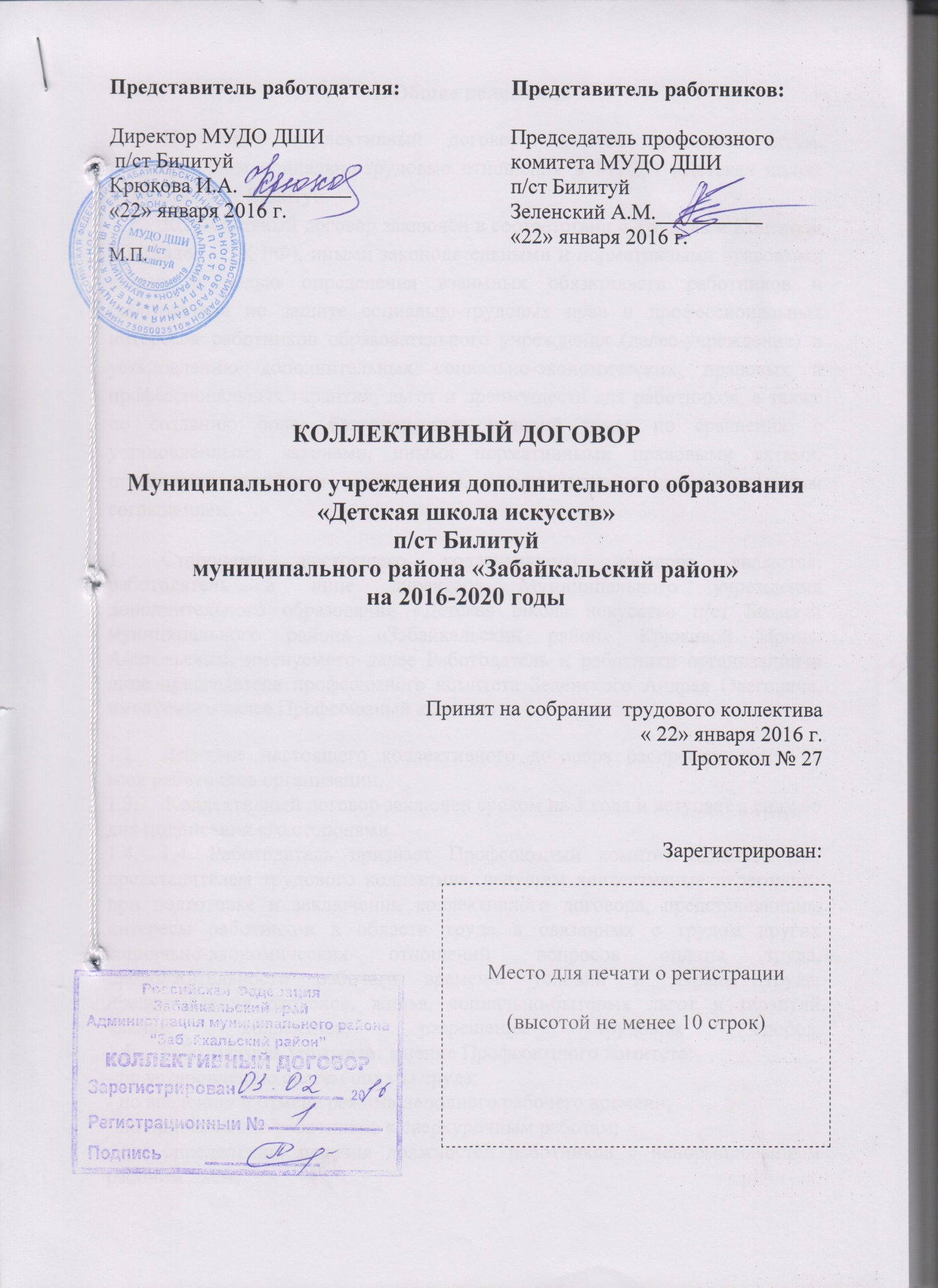 I. Общие положенияНастоящий коллективный договор является правовым актом, регулирующим социально-трудовые отношения в МУДО «Детская школа искусств» п/ст Билитуй.Коллективный договор заключён в соответствии с Трудовым Кодексом РФ (далее – ТК РФ), иными законодательными и нормативными правовыми актами с целью определения взаимных обязательств работников и работодателя по защите социально-трудовых прав и профессиональных интересов работников образовательного учреждения (далее-учреждение) и установлению дополнительных социально-экономических, правовых и профессиональных гарантий, льгот и преимуществ для работников, а также по созданию более благоприятных условий труда по сравнению с установленными законами, иными нормативными правовыми актами, отраслевым тарифным соглашением, региональным и территориальным соглашением.1. Сторонами настоящего коллективного договора являются: работодатель в лице директора Муниципального учреждения дополнительного образования «Детская школа искусств» п/ст Билитуй муниципального района «Забайкальский район» Крюковой Ирины Анатольевны, именуемого далее Работодатель и работники организации в лице председателя профсоюзного комитета Зеленского Андрея Олеговича, именуемого далее Профсоюзный комитет.1.2. Действие настоящего коллективного договора распространяется на всех работников организации.1.3. Коллективный договор заключен сроком на 3 года и вступает в силу со дня подписания его сторонами.1.4. Работодатель признает Профсоюзный комитет единственным представителем трудового коллектива, ведущим коллективные переговоры при подготовке и заключении коллективного договора, представляющим интересы работников в области труда и связанных с трудом других социально-экономических отношений: вопросов оплаты труда, продолжительности рабочего времени, условий и охраны труда; предоставления отпусков, жилья, социально-бытовых льгот и гарантий членам коллектива; разрешения трудовых споров.1.5. Работодатель учитывает мнение Профсоюзного комитета:- по установлению систем оплаты труда;- по введению и отмене режима неполного рабочего времени;- по привлечению работников к сверхурочным работам;- по определению перечня должностей работников с ненормированным рабочим днем;- по разделению рабочего дня на части;- по определению порядка и условий выплаты работникам за работу в нерабочие праздничные дни;- по установлению дополнительных отпусков работников;- по утверждению графика отпусков;- по повышению оплаты за работу в ночное время, сверхурочную работу;- по установлению размеров повышенной оплаты труда работников, занятых на тяжелых работах, работах с вредными и (или) опасными и иными особыми условиями труда;- по введению и применению систем нормирования труда;- по введению мер, предотвращающих массовые увольнения работников;- по утверждению правил внутреннего трудового распорядка;- по утверждению инструкций по охране труда работников;- по установлению норм бесплатной выдачи работникам спецодежды и обуви и других средств индивидуальной защиты;- по утверждению порядка применения вахтового метода и графика работы на вахте.Кроме того, коллективный договор может предусматривать принятие других локальных нормативных актов по согласованию с Профсоюзным комитетом.При приеме на работу (до подписания трудового договора) работодатель обязан ознакомить работника под роспись с правилами внутреннего трудового распорядка, иными локальными нормативными актами, непосредственно связанными с трудовой деятельностью работника, коллективным договором.1.6. Стороны исходят из того, что трудовые отношения при поступлении на работу оформляются заключением письменного трудового договора. Порядок заключения трудового договора определяется главой 11 ТК РФ.1.7. Срочный трудовой договор может заключаться по инициативе работодателя  либо работника лишь в случаях предусмотренных ст. 59 ТК РФ. Трудовой договор для выполнения работы, которая носит постоянный характер, заключается на неопределенный срок.II. Производственно-экономическая деятельность2.1. Стороны признают, что выполнение условий коллективного договора в полном объеме может быть достигнуто только совместными усилиями сторон, направленными на повышение эффективности производства, как источника экономической стабильности, увеличения прибыли организации и повышения на этой основе материального благополучия каждого работника.2.2. Для достижения этих целей работодатель берет на себя обязательства обеспечить нормальную хозяйственную и производственно-экономическую деятельность организации. Обеспечить каждого работающего соответствующим объемом работ, сырьем, качественными материалами, исправным оборудованием и инструментом, технической документацией и иными средствами, необходимыми для исполнения ими трудовых обязанностей.2.3. Работники обязуются обеспечивать выполнение установленных норм труда, качество работы, сохранять собственность организации, соблюдать режим экономии, трудовую и технологическую дисциплину, государственные нормативные требования по охране и безопасности труда.2.4. Профсоюзный комитет обязуется проводить соответствующую работу в трудовом коллективе, способствующую обеспечению своевременного и качественного выполнения работниками производственных заданий, соблюдению правил трудового распорядка, правил техники безопасности, улучшению трудовой и технологической дисциплины.III. Обеспечение занятости, условия высвобождения кадров3.1. Работодатель организует за счет организации подготовку, переподготовку и повышение квалификации работников. Гарантирует повышение квалификации каждого работника не реже 1 раза в 2 года (в зависимости от специальности).3.2. Для определения уровня профессиональной подготовки проводится аттестация работников. Порядок и условия проведения аттестации определены Положением об аттестации (Приложение № 5).Работодатель обязуется:3.3. Не допускать массового сокращения (свыше 10%) численности работников без согласия Профсоюзного комитета. Представлять не менее чем за 3 месяца в Профсоюзный комитет и органы службы занятости информацию о возможных массовых увольнениях трудящихся, числе и категориях работников, которых они могут коснуться и сроке, в течение которого их намечено осуществить (ст. 25 ч.2 Закона РФ «О занятости населения в РФ»).3.4. Увольнение работников, являющихся членами профсоюза, по инициативе работодателя производить с учетом мнения Профсоюзного комитета.3.5. Представлять не позднее, чем за 2 месяца данные о предстоящем высвобождении каждого конкретного работника с указанием его профессии, специальности, квалификации и размера оплаты труда.3.6. Осуществлять персональное предупреждение работников о предстоящем высвобождении по сокращению штата или численности в срок не менее, чем за 2 месяца.3.7. Лицам, получившим уведомление об увольнении в связи с ликвидацией, сокращением численности или штата работников организации предоставлять свободное от работы время 5-ть  часов в неделю для самостоятельного поиска работы, с сохранением среднего заработка.3.8. С целью использования внутренних резервов для сохранения рабочих мест:- приостановить прием новых работников до тех пор, пока не будут трудоустроены все высвобождаемые работники;- в первую очередь проводить сокращение штатов по вакантным должностям;- проводить другие мероприятия, с целью предотвращения, уменьшения или смягчения последствий массового высвобождения работников. 3.9. При сокращении численности или штата стараться не допускать увольнения одновременно двух работников из одной семьи.3.10. Не устанавливать испытание при приеме на работу для беременных женщин, женщин, воспитывающих детей до 3-х лет, детей-инвалидов, но проводить собеседование.3.11. Обеспечить профессиональное обучение (переобучение) и повышение квалификации женщин, возвращающихся из отпуска по беременности и родам, по уходу за ребенком, за счет собственных средств организации. На время повышения квалификации (переподготовки) без отрыва от производства всем работникам учреждения  производится выплата заработка работников соответствующей специальности.3.12. Обеспечить сохранение рабочего места за женщиной в течение 3-х лет после рождения ребенка.3.13. Стороны договорились, что при сокращении численности или штата работников помимо лиц, указанных в ст. 179 ТК РФ, преимущественное право на оставление на работе при равной производительности труда может предоставляться работникам:- предпенсионного возраста (за 2 года до пенсии);- проработавшие на предприятии свыше 10 лет;- женщины, имеющие детей в возрасте до 8 лет включительно;- одинокие работники, воспитывающие детей в возрасте до 16 лет включительно.3.14. Стороны договорились, что при расторжении трудового договора в связи с ликвидацией организации, либо сокращением численности или штата  работников организации, увольняемому работнику выплачивается выходное пособие в размере с установленным законодательством.3.15. Лица, подлежащие увольнению по сокращению штатов, имеют преимущественное право на возвращение в организацию и занятие новых вакансий.3.16. Работникам, направленным на обучение работодателем или поступившим самостоятельно в образовательные учреждения, имеющие государственную аккредитацию, работодатель предоставляет дополнительные отпуска с сохранением среднего заработка в случаях и размерах, предусмотренных Трудовым Кодексом Российской Федерации (ст. 173-177).IV. Режим труда и отдыха4.1. Работодатель и Профсоюзный комитет договорились:- режим рабочего времени и времени отдыха конкретизируются Правилами внутреннего трудового распорядка (работников МОУ ДОД «Детская школа искусств» (Приложение № 1), графиками сменности (ночные сторожа), графиками отпусков.4.2. Работникам: - преподавателям, концертмейстерам, директору устанавливается шестидневная рабочая неделя с одним выходным днём (варьируется количество рабочих дней в неделю согласно учебной нагрузки);- уборщику производственных и служебных помещений устанавливается шестидневная 40-ая неделя с одним выходным;- исключение: для тех работников – для которых законодательством и коллективным договором установлена сокращенная продолжительность рабочего времени.4.3. В организации может применяться сокращенное рабочее время для некоторых категорий работников. Регулируется Положением о предоставлении сокращённого рабочего дня (Приложение № 3).4.4. В случае производственной необходимости работодатель может вводить разделение рабочего времени на части с учетом мнения выборного профсоюзного органа.4.5. Перерывы для отдыха и питания предоставлять: - административно-хозяйственным работникам - с 12.00 часов до 14.00 часов;- перерывы для отдыха и питания преподавательского состава работников регламентируются полугодовыми расписаниями уроков, т.к. рабочее время преподавателя нормируется учебным расписанием, учебной нагрузкой (смены). Исходя из того, что работа преподавателя с учащимися в Детской школе искусств больше индивидуальная, то преподаватель сам строит своё расписание и отдых, но продолжительность отдыха между сменами обязательна 2 часа.4.6. Общим выходным днем считать воскресенье. 4.7. Ежегодный основной оплачиваемый отпуск для преподавательского состава и административных работников устанавливается продолжительностью 64 календарных дня. Учебно-вспомогательным работникам (куда входят – ведущий бухгалтер, уборщик производственных и служебных помещений, ночной сторож) – 28 календарных дня.4.8. Ежегодный дополнительный оплачиваемый отпуск за работу в особых климатических условиях устанавливается продолжительностью 8 календарных дней (в соответствии со ст. 14 Закона РФ от 19 февраля 1993 № 4520-1 «О государственных гарантиях и компенсациях для лиц, работающих и проживающих в районах Крайнего Севера и приравненных к ним местностях»).4.9. Ежегодный дополнительный оплачиваемый отпуск гражданам, получившим или перенесшим лучевую болезнь и другие заболевания, связанные с радиационным воздействием вследствие чернобыльской катастрофы или с работами по ликвидации последствий катастрофы на Чернобыльской АЭС, а также инвалиды вследствие чернобыльской катастрофы устанавливается продолжительностью 14 календарных дней (в соответствии с п. 5 ст. 14 Закона РФ от 15 мая 1991 № 1244-1 «О социальной защите граждан, подвергшихся воздействию радиации вследствие катастрофы на Чернобыльской АЭС»).4.10. Предоставлять ежегодный дополнительный оплачиваемый отпуск работникам с ненормированным рабочим днем и за непрерывный стаж работы в организации (если такие имеются).4.11. Ежегодно не позднее, чем за две недели до наступления календарного года утверждать график отпусков и не допускать случаев переноса отпуска на следующий год. По желанию работника ежегодный отпуск может быть разделен на части, при этом продолжительность хотя бы одной из частей этого отпуска должна быть не менее четырнадцати календарных дней.4.12. Оплата отпуска производится не позднее, чем за 3 дня до его начала.4.13. Работникам предоставляется дополнительный  (неоплачиваемый) отпуск:- в связи с рождением ребенка - 5 дней;- в связи с вступлением в брак работника или его детей - 5 дней;- при праздновании юбилея - 4 дня;- в связи со смертью близких родственников (матери, отца, брата, сестры, детей, дедушки, бабушки, опекуна) - 10 дней, менее близких родственников; - в связи с переездом - 5 дней;- в первый день занятий для родителей учеников начальной школы - 2 дня; - в связи с днём рождения работника – 2 дня.4.14. Работнику на основании письменного заявления предоставляется отпуск без сохранения заработной платы по семейным обстоятельствам и другим уважительным причинам. Число дней отпуска может быть различным и зависит от причины обращения работника и производственных возможностей организации (необходимо учитывать ст. 128, 263 ТК РФ).V. Формы и системы оплаты труда, вознаграждений, доплат, нормирование труда.Работодатель и профсоюз договорились:5.1. Формы и системы оплаты и стимулирования труда определяются Положением об оплате труда и премировании (Приложение № 2) с соблюдением процедуры учета мнения выборного профсоюзного органа профсоюзной организации (ст. 372 ТК РФ).5.2. В целях повышения уровня реального содержания заработной платы производить ее индексацию в связи сростом потребительских цен на товары (в организациях финансируемых из соответствующих бюджетов, индексация производится в порядке, установленном законами и иными нормативными правовыми актами РФ).5.3. Размеры должностных окладов руководителей и специалистов определяются в зависимости от занимаемой должности, уровня квалификации и качества работы (Приложение № 2).5.4. Условия оплаты труда, определенные трудовым договором, не могут быть ухудшены по сравнению с теми, которые установлены коллективным договором.5.5. Премирование осуществляется по показателям и условиям, предусмотренным Положением о премировании и доплатах (Приложение № 2).5.6. Работникам выплачивается вознаграждение за выслугу лет в соответствии с Положением об оплате труда и  премировании (Приложение № 2).5.7. При выполнении работы с вредными условиями труда производится доплата в размере 12 % должностного оклада по результатам специальной оценки условий труда (уборщик производственных помещений (Приложение № 4).5.8. При работе в ночную смену производится доплата в размере 35 % тарифной ставки (оклада) (данные доплаты не могут быть ниже размеров, установленных законами и иными нормативными правовыми актами РФ). (Приложение № 5).5.9. Сверхурочная работа оплачивается за первые два часа работы в полуторном размере, за последующие часы – в двойном размере.5.10. Работа в выходной или нерабочий праздничный день оплачивается не менее чем в двойном размере. По желанию работника, работавшего в выходной или нерабочий праздничный день, ему может быть предоставлен другой день отдыха. В этом случае работа в выходной или нерабочий праздничный день оплачивается в одинарном размере, а день отдыха оплате не подлежит.5.11. Размеры доплат при совмещении профессий (должностей) или исполнении обязанностей временно отсутствующего работника без освобождения от своей основной работы устанавливаются по соглашению сторон или согласно прописанных условий (Приложение № 2).5.12. Время простоя по вине работодателя (в том числе в связи с отсутствием сырья, материалов, комплектующих изделий, при условии, что работник предупредил руководителя, других должностных лиц) оплачивается (не менее 2/3 средней заработной платы работника). 5.13. При невыполнении норм труда (должностных обязанностей) по вине работодателя оплата производится за фактически проработанное время или выполненную работу, но не ниже средней заработной платы работника, рассчитанной за тот же период времени или за выполненную работу.5.14. При невыполнении норм труда (должностных обязанностей) по причинам, не зависящим от работодателя и работника, за работником сохраняется.5.15. Выплату заработной платы производить не реже, чем два раза в месяц в кассе организации, либо по заявлению работника перечислять на его лицевой счет в банке за счет работодателя – аванс до «22» числа текущего месяца, окончательный расчет за месяц до «07» числа следующего месяца за отработанным.5.16. За 3 дня до срока выдачи заработной платы работнику выдается расчетный листок.5.17. Выплата заработной платы производится в денежной форме в рублях. 5.18. В случае задержки выплаты заработной платы на срок более 15 дней работник имеет право приостановить работу на весь период до выплаты задержанной суммы.При нарушении работодателем установленного срока выплаты заработной платы, оплаты отпуска, выплат при увольнении и других выплат причитающихся работнику работодатель обязан выплатить их с уплатой процентов (денежной компенсации) в размере не ниже одной действующей в это время ставки рефинансирования Центрального банка РФ от невыплаченных в срок сумм за каждый день задержки, начиная со следующего дня после установленного срока выплаты, по день фактического расчёта включительно.Пример: 7300 * 10 (дней)/300% * 8,25 (ставка рефинансирования) / 100% = 20,07 рублей.5.19. Пересмотр норм труда производится работодателем с учетом мнения представительного органа работников не чаще одного раза в год после проведения организационно - технических мероприятий. О введении новых норм труда работники должны быть извещены не позднее, чем за два месяца.5.20. Стороны договорились, что в случае направления в служебную командировку работнику возмещаются расходы по проезду, найму жилого помещения, суточные в следующих размерах - 150,00 рублей.VI. Условия и охрана трудаРаботодатель в соответствии с действующими законодательными и нормативными правовыми актами об охране труда обязуется:6.1. Проводить аттестацию рабочих мест по условиям труда.6.2. Проводить обучение по охране труда и проверку знаний требований охраны труда работников, в том числе руководителей, в установленные сроки, стажировку на рабочем месте (Приложение № 6). 6.3. Организовать за счет собственных средств своевременное проведение обязательных предварительных при поступлении, и периодических медицинских осмотров (обследований) работников, занятых во вредных условиях труда (Приложение № 7).6.4. Обеспечить:1. Своевременную выдачу за счет собственных средств: - специальной одежды (уборщик производственных помещений);- смывающих и обезвреживающих средств – в соответствии с установленными нормами работникам, занятым на работах с вредными, а также на работах, выполняемых в особых условиях или связанных с загрязнением.2. Приобретение, хранение, замену специальной одежды и других средств индивидуальной защиты работников.6.5. Предоставить следующие компенсации работникам:- в установленный срок представлять органам Пенсионного фонда Российской Федерации сведения о застрахованных лицах;- по результатам специальной оценки условий труда (либо по решению работодателя) установить доплату на работах с вредными условиями труда (Приложение № 5).6.6. Обеспечить условия и охрану труда женщин, лиц моложе восемнадцати лет в соответствии с требованиями действующего законодательства, в том числе:- ограничить применение труда женщин и лиц до 18 лет на работах в ночное время; - осуществить комплекс мероприятий по выводу женщин с тяжелых физических работ с вредными и опасными условиями труда;- исключить использование труда лиц в возрасте до 18 года на тяжелых физических работах и работах с вредными и опасными условиями труда;- установить по просьбе лиц, обучающихся без отрыва от производства, индивидуальные режимы труда.6.7. В случае получения работником инвалидности в результате производственной травмы или профзаболевания установить ежегодную  (ежемесячную) выплату единовременного пособия в размере минимальных размеров оплаты труда.6.8. В случае смерти работника в результате несчастного случая на производстве выплачивать за счет средств работодателя единовременное пособие каждому иждивенцу в размере 3000,00 рублей (не учитывая отчисления в социальные фонды).6.9. В случае смерти работника выплачивать за счет средств работодателя единовременное пособие в размере 7000,00 рублей (не учитывая отчисления в социальные фонды).6.10. Обеспечить обязательное социальное страхование работников от несчастных случаев на производстве и профессиональных заболеваний. Своевременно и в полном объеме осуществлять уплату страховых взносов на обязательное медицинское страхование.6.11. Проводить контроль за состоянием условий и охраны труда в организации и  выполнением организационно-технических мероприятий.6.12. Обеспечить расследование и учет несчастных случаев на производстве и профессиональных заболеваний в установленном порядке, анализ состояния производственного травматизма и реализацию мероприятий по его профилактике.6.13. Создать необходимые условия для деятельности уполномоченных лиц по охране труда в том числе: - обеспечить уполномоченных лиц по охране труда правилами, инструкциями, другими нормативными и справочными материалами по охране труда за счет средств работодателя;- обучить за счет средств работодателя, с сохранением среднего заработка вновь избранных уполномоченных лиц по охране труда;- предоставлять необходимое время в течение рабочего дня в количестве часов в неделю уполномоченным по охране труда для выполнения возложенных на них функций с сохранением среднего заработка по основному месту работы;- поощрять за активную добросовестную работу, способствующую предупреждению несчастных случаев на производстве, улучшению условий труда на рабочих местах уполномоченных лиц по охране труда.6.14. Регулярно информировать работников о состоянии условий и охраны труда в организации, о выполнении конкретных мер профилактики рисков производственного травматизма и профессиональной заболеваемости, способствующих обеспечению безопасности и здоровья на рабочих местах.6.15. Установить запрет на применение труда женщин, имеющих детей в возрасте до 3-х лет, в ночное время, для работы в выходные дни, направление их в служебные командировки без ее согласия.VII. Социальные гарантии и льготы. Социальное и медицинское обслуживаниеРаботодатель обязуется:7.1. Работодатель поощряет работников в честь юбилейных дат (50, 55, 60, 65, 70, 75, 80 лет и т.д.) в размере 25% месячной тарифной ставки (должностного оклада). Вариант: в зависимости от стажа работы и если имеется фонд экономии.7.2. Работодатель и Профсоюзный комитет принимают на себя обязательства по организации культурно-просветительской и физкультурно-оздоровительной работы с работниками организации и членами их семей.7.3. Работникам, уходящим на пенсию по достижению пенсионного возраста (выслуге лет) оказывается материальная помощь в размере одного месячного оклада.7.4. Работникам, проходившим срочную службу и демобилизованным из рядов Вооруженных Сил, выделяется материальная помощь (единовременно):- ранее работавшим в организации и вернувшимся после демобилизации в размере одного минимального месячного оклада; 7.5. Работодатель оказывает помощь семье умершего работника предприятия в его похоронах,  выплачивает за счет средств работодателя единовременное пособие в размере 7000,00 рублей (не учитывая отчисления в социальные фонды), частично возмещает затраты на изготовление гроба, памятника, оградки (из фонда экономии). В случае гибели работника по вине предприятия - возмещение затрат 100 %.7.6. Работодатель заключает договор с ближайшей поликлиникой на медицинское обслуживание работников.7.7. Предоставлять работникам два рабочих дня в течение года с сохранением среднего заработка для прохождения медицинского осмотра.VIII. Социальное страхование8.1. Работодатель обязуется для осуществления практической работы по социальному страхованию создать условия для работы комиссии (уполномоченного) по социальному страхованию.8.2. Работодатель обеспечивает реализацию федеральных законов «Об основах обязательного социального страхования», «Об индивидуальном (персонифицированном) учете в системе государственного пенсионного страхования» и других нормативных правовых актов в области социального страхования в пределах своих полномочий.- обеспечивает своевременную и полную уплату страховых взносов в Пенсионный фонд Российской Федерации;- своевременно представляет в Пенсионный фонд Российской Федерации достоверные индивидуальные сведения о работниках;- в случае ликвидации (реорганизации) представляет индивидуальные сведения о работниках в Пенсионный фонд Российской Федерации;- знакомит работников с информацией персонифицированного учета, представленной в Пенсионный фонд Российской Федерации.IX. Права и гарантии деятельности профсоюзной организации9.1. Работодатель гарантирует Профсоюзному комитету получение необходимой информации по любым социально-трудовым и экономическим вопросам.9.2. Профсоюзный комитет признает, что проведение профсоюзных собраний (конференций) работников организации в рабочие время допускается по согласованию с работодателем. 9.3. Работодатель не препятствует деятельности профсоюзной организации, если она осуществляется в соответствии с Уставом. Работодатель предоставляет профорганизации в бесплатное пользование необходимое помещение, оборудования. Хозяйственное содержание (уборка, ремонт и т. д.) является обязанностью работодателя.9.4. Членам выборных профсоюзных органов предоставляется - оплачиваемых часов в неделю для выполнения профсоюзной работы.9.5. Работодатель ежемесячно перечисляет на счет профсоюза членские взносы из заработной платы работников на основании личных письменных заявлений членов профсоюза, в размере 1% от начисленной заработной платы.9.6. При краткосрочной профсоюзной учебе членам профсоюзных органов работодатель сохраняет среднюю заработную плату и выплачивает командировочные расходы в установленном законодательством порядке. 9.7. Профсоюзный комитет обязуется проводить соответствующую работу, способствующую обеспечению своевременного и качественного выполнения работниками производственных заданий, соблюдению правил внутреннего трудового распорядка, правил по охране труда, улучшению трудовой дисциплины, организации соревнования. 9.8. Профсоюзный комитет осуществляет контроль за соблюдением законодательства о труде и профсоюзах, участвует в определении основных направлений социального развития коллектива с учетом нужд и потребностей. Профсоюзный комитет содействует реализации настоящего договора, осуществлению согласованных мероприятий, направленных на реализацию и защиту социально-трудовых прав работников, снижению социальной напряженности в организации. 9.9. Оплата труда председателя профкома производится за счет средств из фонда экономии (выплата премии) по решению директора учреждения и Управляющего совета.X. Разрешение коллективных трудовых споров по условиям, включенным в коллективный договор10.1. Работники принимают на себя обязательства в период действия настоящего коллективного договора, при условии его выполнения, не конфликтовать по трудовым вопросам, не использовать забастовку, как метод давления на работодателя, не поддерживать акции протеста других организаций. В случае нарушения этого обязательства работодатель вправе применить меры, предусмотренные для нарушителей трудовой дисциплины.Работодатель обязуется при соблюдении работниками условий коллективного договора не прибегать к локаутам.10.2. В случае возникновения споров при невыполнении принятых обязательств по настоящему коллективному договору и нарушении действующего законодательства о труде, споры разрешаются в соответствии с ТК РФ.10.3. Каждая из сторон вправе в любой момент обратиться в орган по труду для уведомительной регистрации коллективного трудового спора.XI. Обеспечение контроля за выполнением коллективного договора и ответственность сторон за его реализацию11.1. Работодатель после подписания коллективного договора в семидневный срок направляет его в орган по труду по месту нахождения организации для уведомительной регистрации. Работодатель обязуется устранить все замечания сделанные органом по труду при регистрации коллективного договора.11.2. За три месяца до окончания срока действия коллективного договора стороны обязуются приступить к переговорам по заключению коллективного договора на новый срок или принять решение о его продлении.11.3. Стороны пришли к соглашению, что изменения и дополнения коллективного договора в течение срока его действия производится только при структурной перестройке организации, необходимости приведения положений коллективного договора в соответствие с вновь принятыми законодательными, иными нормативными актами, соглашениями.11.4. Стороны договорились, что текст коллективного договора должен быть доведен работодателем до сведения работников в течение 5 рабочих дней после подписания.11.5. Работодатель и председатель профсоюзной организации обязуются разъяснять работникам положения коллективного договора, содействовать реализации их прав.11.6. Контроль за выполнением коллективного договора осуществляется непосредственно сторонами.11.7. Стороны раз в полугодие отчитываются о выполнении коллективного договора на производственном  собрании трудового коллектива. 11.8. Лица виновные в неисполнении коллективного договора и нарушении его условий несут ответственность в соответствии с законодательством.11.9. При установлении фактов нарушений выполнения коллективного договора одной из сторон делается письменное сообщение другой стороне. Сторона, получившая письменное сообщение, должна в десятидневный срок рассмотреть, устранить допущенное нарушение и дать мотивированный ответ.Приложения к коллективному договору 
(примерный перечень)1. Правила внутреннего трудового распорядка.2. Положение об аттестации работников.3. Список категорий работников, для которых может устанавливаться сокращенный рабочий день.4. Перечень категорий работников, которым предоставляется ежегодный дополнительный оплачиваемый отпуск за ненормированный рабочий день и непрерывный стаж работы.5. Положение об оплате труда.6. Перечни производств (работ) с тяжелыми, вредными и опасными условиями труда, при работе в которых работники имеют право на доплаты.7. График проведения обучения и проверки знаний по охране труда.8. График проведения медицинского осмотра работников.9. Штатные расписания10. Соглашение по охране труда.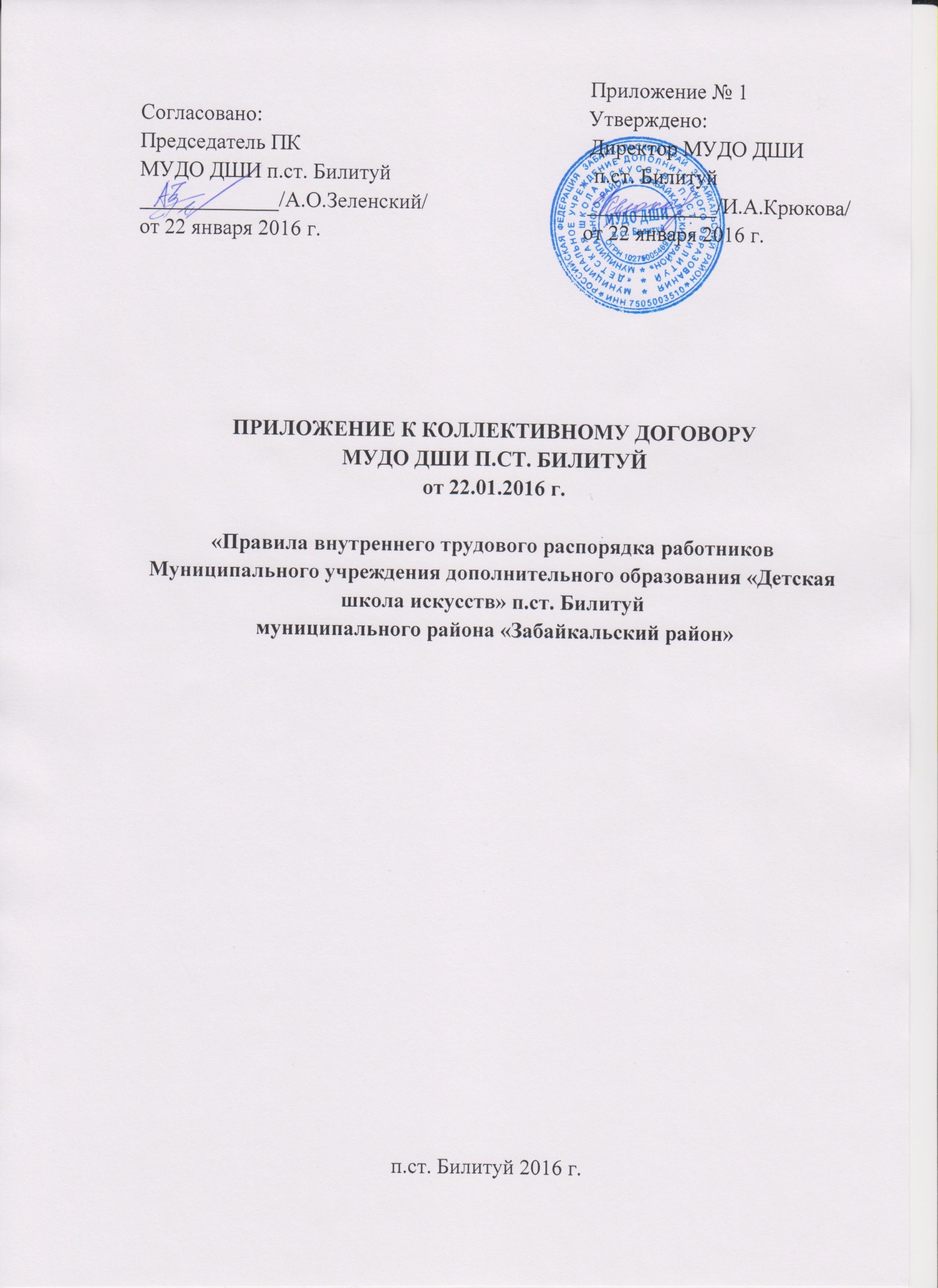 I. Общие положенияНастоящие правила разработаны и утверждены в соответствии статьи 130 КЗоТ РФ и имеют своей целью способствовать правильной работе трудового коллектива школы, рационального использования рабочего времени, повышению качества и эффективности труда работников, укреплению трудовой дисциплины.II. Приём и увольнение работников2.1. При приёме на работу (заключении трудового договора) администрация школы требует у поступающих на работу предоставить следующие документы: - паспорт для удостоверения личности;- ИНН;- пенсионное страховое свидетельство;- трудовая книжка;- диплом об образовании;- справка о доходах с последнего места работы за два года;- справка о составе семьи ( о количестве детей);- военный билет (для отслуживших в армии);- медицинская книжка (медицинское заключение об отсутствии противопоказаний по состоянию здоровья для работы в детском учреждении, выдаваемого поликлиникой по месту жительства).2.2. Лица, поступающие по совместительству, вместо трудовой книжки предоставляют справку с места основной работы с указанием должности и предоставляют график работы, и предоставляют копию трудовой книжки. 2.3. Приём на работу оформляется подписанием договора в письменной форме между работником и школой. Условия договора не могут быть ниже условий, гарантированных трудовым законодательством об образовании.2.4. По подписании договора администрация школы издаёт приказ о приёме на работу, который доводится до работника под подпись. Перед допуском к работе, а равно работника, переведённого на другую работу, администрация школы обязана:- ознакомить работника с должностными обязанностями;- провести инструктаж;- ознакомить с коллективным договором;- ознакомить со штатным расписание, тарификацией; ознакомить с положением по оплате труда;- ознакомить с локальными актами  (по охране труда, пожарной безопасности, по охране жизни и здоровья детей, положение об аттестации педагогических работников).2.5. Работникам, устроившимся на постоянную работу и проработавшим более 5 дней, заносятся записи о начале трудового срока и окончании трудового срока в трудовую книжку.2.6. На каждого работника ведётся личное дело, которое состоит из листа учёта кадров, копии документов об образовании, квалификации, ИНН, снилса, паспорта, трудовой (совместители).2.7. В день увольнения администрация выдаёт работнику надлежаще оформленную трудовую книжку и в течении трёх дней (со дня увольнения) производит с работником денежный расчёт.Запись о причине увольнения в трудовую книжку вносится в соответствии с формулировками законодательства и ссылкой на статью и пункт закона. При увольнении по обстоятельствам, с которыми закон связывает предоставление льгот и преимуществ, запись в трудовую книжку вносится с указанием этих обстоятельств.III. Обязанности работниковВсе работники обязаны:3.1. Добросовестно относиться к своим должностным обязанностям, соблюдать трудовую дисциплину, своевременно и точно выполнять распоряжения администрации школы (директора), использовать рабочее время для полезного труда, воздерживаться от действий, мешающих другим работникам выполнять их трудовые обязанности.3.2. Постоянно повышать уровень профессиональных знаний, квалификацию.3.3. Соблюдать требования правил охраны труда и техники безопасности, согласно инструкциям и локальным актам, которые имеются в школе и утверждены директором школы. О всех случаях травматизма незамедлительно сообщать администрации школы.3.4. Периодически, в установленные сроки, проходить медицинские осмотры, соблюдать санитарные правила, гигиену труда. Уборщику производственных помещений пользоваться средствами индивидуальной защиты.3.5. Соблюдать правила пожарной безопасности.3.6. Содержать рабочее место, мебель, оборудование в исправном состоянии, соблюдать чистоту в помещениях школы.3.7. Соблюдать установленный порядок хранения материальных ценностей (имущество школы) и документов.3.8. Бережно использовать материалы, рационально расходовать электроэнергию, тепло, воду.3.9. На работе вести себя достойно. В общественных местах соблюдать этические нормы поведения. Быть внимательными и вежливыми с родителями и членами коллектива школы..10. Своевременно заполнять и аккуратно вести школьную документацию (классные журналы, планы и т.д.). IV Обязанности администрации4.1. Администрация школы обязана:- организовывать труд педагогов и других работников школы так, чтобы каждый работал по своей специальности и квалификации;- закрепить за каждым работником определённое рабочее место;- своевременно ознакамливать преподавателей с расписанием занятий (групповых);- в третьей декаде августа сообщать педагогическим работникам их нагрузку на новый учебный год;- осуществлять контроль за качеством образовательного процесса, соблюдением расписания занятий;- осуществлять контроль за выполнением образовательных программ, учебных планов;- своевременно рассматривать предложения работников, направленные на улучшение деятельности школы;- поддерживать и поощрять лучших работников;- совершенствовать организацию труда, обеспечивать выполнение «Положения по оплате труда», своевременно выдавать заработную плату и пособия;- принимать меры по обеспечению учебной и трудовой дисциплины;- соблюдать законодательство о труде, улучшать условия труда сотрудников и учащихся, обеспечивать надлежащее санитарно-техническое оборудование всех рабочих мест и мест отдыха, создавать условия труда, соответствующие правилам по охране труда, технике безопасности и санитарным правилам;- постоянно контролировать знание и соблюдение работниками и учащимися всех требований и инструкций по технике безопасности, санитарии и гигиене, противопожарной охране;- создавать хорошие условия для хранения верхней одежды и другого имущества работников и учащихся.- своевременно предоставлять отпуск всем работникам школы в соответствии с графиками, утверждёнными ежегодно до 11 января;- компенсировать выходы преподавателей на работу в праздничные дни или выходные дни, установленные для каждого преподавателя, представлением другого дня отдыха;- компенсировать выходы других работников сторожа, уборщик производственного помещения) на работу в праздничные дни двойной оплатой труда;- обеспечивать систематическое повышение квалификации педагогическим и другим работникам школы.V Рабочее время5.1. В школе устанавливается шести-дневная рабочая неделя с одним выходным днём. 5.2. Продолжительность рабочего дня у преподавателей: согласно учебной нагрузке, у каждого преподавателя индивидуально ( смены).5.3. Продолжительность рабочего дня школы – с 08.00 до 21.00.5.4. Административно-хозяйственного, обслуживающего и учебно-вспомогательного персонала определяется графиком работы, составленным из расчёта 40 часовой рабочей недели.5.5. Графики работы утверждаются директором школы по согласованию профсоюзным органом и предусматривают время начала и окончания работы, перерыв для отдыха и питания. Графики объявляются работнику под расписку и вывешиваются на видном месте, не позже, чем за неделю до их введения в действие. 5.6. Работа в установленные для работников графиками в выходные дни запрещена и может иметь место лишь в случаях, предусмотренных законодательством, или особенным условиям труда в школе. Дежурства во внеурочное время допускается в исключительных случаях (дежурства сторожей, субботники, работа в праздничные дни - концерты).5.7.Расписание занятий составляется индивидуально каждым преподавателем и согласуется с администрацией школы.5.8. Педагогическим работникам, по возможности предусматривается один выходной день в неделю для методической работы и повышения квалификации.5.9. Администрация школы привлекает педагогических работников школы к дежурству по школе в рабочее время. Дежурство должно начинаться не раннее, чем за 20 минут до начала занятий и продолжаться не более 20 минут после окончания занятий данного преподавателя. График дежурств составляется на месяц и утверждается директором школы по согласованию с профсоюзным органом.5.10. Время осенних, зимних и весенних каникул, не совпадающее с очередным отпуском, является рабочим временем для всего коллектива школы, а также в периоды отмены занятий в школе преподаватели могут привлекаться администрацией школы к педагогической, организационной и методической работе в пределах времени, не превышающего их нагрузки. В каникулярное время учебно-вспомогательный и обслуживающий персонал привлекается к выполнению хозяйственных работ, в пределах установленного им рабочего времени.5.11. Общие собрания, заседания педсовета, занятия внутришкольных объединений, совещания не должны продолжаться, как правило, более двух часов. Продолжительность родительского собрания - полутора часа, собрания школьников - одного часа, занятия кружков, внеклассных мероприятий (кроме общешкольных концертов) до полутора часа.5.12. Педагогическим и другим работникам школы запрещается:- отменять, удлинять и сокращать продолжительность уроков (занятий) и перерывов между уроками (перемен);- переносить уроки, взаимозаменять уроки преподавателями, не согласовав с администрацией школы;- удалять учащегося с урока;- курить в помещении школы.5.13. Посторонним лицам (родителям и т.д.) разрешается присутствовать на уроках по согласованию с преподавателем - предметником или администрацией школы. Вход в класс после начала урока учащимся, директору школы и заместителям директора разрешается в исключительных случаях. 5.14. Во время проведения уроков не разрешается делать замечания педагогическим работникам по поводу их работы в присутствии учащихся и посторонних лицах.5.15. Администрация школы организует учёт явки на работу и уход с работы всех работников школы, в случае неявки на работу по болезни работник обязан при наличии такой возможности известить администрацию, как можно раньше, а также предоставить листок нетрудоспособности в первый день выхода на работу.В помещении школы запрещается громкий разговор и шум в коридорах во время занятий.VI Поощрения за успехи в работе6.1. За образцовое выполнение трудовых обязанностей, новаторство в труде, интенсивность работы и другие достижения на работе применяются следующие поощрения:- объявление благодарности;- выдача премии;- выплата стимулирующих вознаграждений;- награждение ценным подарком;- награждение почётной грамотой.Поощрения применяются администрацией совместно или по согласованию с соответствующим профсоюзным органом школы. Поощрения объявляются приказом директора и доводятся до сведения коллектива, запись поощрения вносится в трудовую книжку работника.VII Ответственность за нарушение трудовой дисциплины7.1. Нарушение трудовой дисциплины, т.е. неисполнение или умышленное нарушение, небрежность работника к возложенным на него должностным обязанностям, влечёт за собой применение дисциплинарных мер взысканий. 7.2. За нарушение трудовой дисциплины администрация школы применяет следующие меры дисциплинарного взыскания:- устное замечание;- выговор;- увольнение по соответствующим основаниям.К дисциплинарным взысканиям, в частности, относится увольнение работника по основаниям, предусмотренным пунктами 5,6, 9 или 10 части первой статьи 81, пунктом 1 статьи 336 или статьёй 348-11 настоящего Кодекса, а также пунктом 7 или 8 части первой статьи 81 настоящего Кодекса в случаях, когда виновные действия, дающие основания для утраты доверия, либо соответственно аморальный поступок совершены работником по месту работы и в связи с исполнением им трудовых обязанностей (в ред. ФЗ от 30.06.2006  № 90-ФЗ, от 28,08.2008 № 13-ФЗ).Не допускается применение дисциплинарных взысканий, не предусмотренных федеральными законами, уставами, положениями о дисциплине (введена ФЗ от 30.06.2006 №90-ФЗ).При наложении дисциплинарного взыскания должны учитываться тяжесть совершённого проступка и обстоятельства, при которых он был совершён (введена ФЗ от 30.06.2006 №90-ФЗ).7.2. За каждое нарушение может быть возложено только одно дисциплинарное взыскание. Меры дисциплинарного взыскания применяются должностным лицом, наделённым полномочием приёма и увольнения работника.7.3. Предварительно (до применения взыскания) от нарушителя трудовой дисциплины требуется объяснение в письменной форме. Отказ от дачи письменного объяснения, либо устное объяснение не препятствует применению взыскания.7.4. Расследование нарушений работником норм профессионального поведения или Устава школы может быть проведено только по поступившей жалобе, поданной в письменной форме. Копия жалобы должна быть вручена работнику. Ход дисциплинарного расследования и принятия по его результатам решения могут быть преданы гласности только с согласия заинтересованного работника за исключением случаев, предусмотренных законом.7.5. Дисциплинарное взыскание применяется не позднее одного месяца со дня обнаружения нарушений трудовой дисциплины, не считая времени болезни и пребывания его в отпуске, а также времени, необходимого на учёт мнения представительного органа работников.7.6. Дисциплинарное взыскание не может быть применено позднее шести месяцев со дня совершения проступка, а по результатам ревизии, проверки финансово-хозяйственной деятельности или аудиторской проверки – позднее двух лет со дня его совершения. В указанные сроки не включается время производства по уголовному делу.7.7. Дисциплинарное взыскание объявляется приказом по школе. Приказ (распоряжение) работодателя о применении дисциплинарного взыскания объявляется работнику под роспись в течении трёх рабочих дней со дня его издания, не считая времени отсутствия работника на работе. Если работник отказывается ознакомиться с указанным приказом (распоряжением) под роспись, то составляется соответствующий акт (в ред. ФЗ от 30.06.2006 №90-ФЗ).7.8. Дисциплинарное взыскание может быть обжаловано работником в государственную инспекцию труда или органы по рассмотрению индивидуальных трудовых споров (в ред. ФЗ от 30.06.2006 №90-ФЗ).7.9. Снятие дисциплинарного взыскания (статья 194 ТК РФ) может быть снято, если в течении года со дня применения дисциплинарного взыскания работник не будет подвергнут новому дисциплинарному взысканию, то он считается не имеющим дисциплинарного взыскания.Работодатель до истечения года со дня применения дисциплинарного взыскания имеет право снять его с работника по собственной инициативе. Просьбе самого работника, ходатайству его непосредственного руководителя или представительного органа работников.7.10. Педагогические работники школы, в обязанности которых входит выполнение воспитательных функций по отношению к учащимся, могут быть уволены за совершение аморального проступка, несовместимого с продолжением данной работы по п. ТК  РФ. К аморальным проступкам могут быть отнесены: рукоприкладство по отношению к учащимся, нарушение общественного порядка, в том числе и не по месту работы, другие нарушения норм морали, явно не соответствующие общественному положению педагога.Педагоги могут быть уволены за применение методов воспитания, связанных с физическим или психическим насилием над личностью учащихся по п.4 ст. 56 Закона «Об образовании». Указанные увольнения не относятся к мерам дисциплинарного взыскания.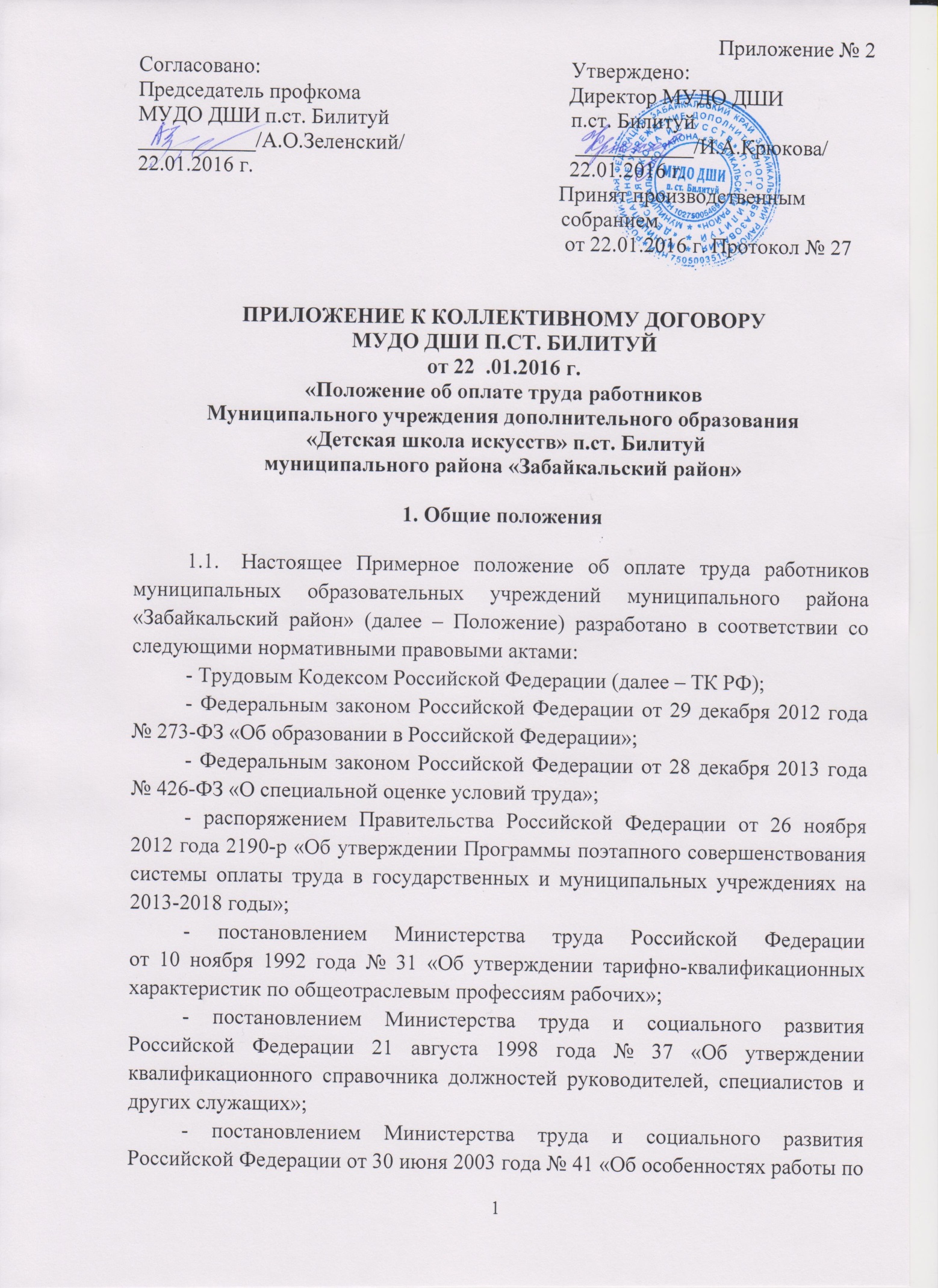 совместительству педагогических, медицинских, фармацевтических работников и работников культуры»;- приказом Государственного комитета СССР по народному образованию от 20 августа 1990 года № 579 «Об утверждении Положения о порядке установления доплат за неблагоприятные условия труда и перечня работ, на которых устанавливаются доплаты за неблагоприятные условия труда работникам организаций и учреждений системы гособразования СССР»;- приказом Министерства здравоохранения и социального развития Российской Федерации от 06 августа 2007 года № 525 «О профессиональных квалификационных группах и утверждении критериев отнесения профессий рабочих и должностей служащих к профессиональным квалификационным группам» (зарегистрировано в Минюсте России 27 сентября 2007 года № 10191);- приказом Министерства здравоохранения и социального развития Российской Федерации от 05 мая 2008 года № 216н «Об утверждении профессионально-квалификационных групп должностей работников образования»;- приказом Министерства здравоохранения и социального развития Российской Федерации от 29 мая 2008 года № 248н «Об утверждении профессиональных квалификационных групп общеотраслевых профессий рабочих»;- приказом Министерства здравоохранения и социального развития Российской Федерации от 29 мая 2009 года № 247н «Об утверждении профессиональных квалификационных групп общеотраслевых должностей руководителей, специалистов и служащих»;- приказом Министерства образования и науки Российской Федерации от 24 декабря 2010 года № 2075 «О продолжительности рабочего времени (норме часов педагогической работы за ставку заработной платы) педагогических работников»;- едиными рекомендациями по установлению на федеральном, региональном и местном уровнях систем оплаты труды работников государственных и муниципальных учреждений на 2014 год, утвержденными решением Российской трехсторонней комиссии по регулированию социально-трудовых отношений от 25 декабря 2013 года, протокол № 11;- законом Забайкальского края от 14 октября 2008 года № 39-ЗЗК «О районном коэффициенте и процентной надбавке к заработной плате работников бюджетных организаций»;- законом Забайкальского края от 11 июля 2013 года № 858-ЗЗК «Об отдельных вопросах в сфере образования»;- законом Забайкальского края от 09 апреля 2014 года № 964-ЗЗК «Об оплате труда работников образовательных учреждений Забайкальского края»; - постановлением Правительства Забайкальского края от 09 июля 2014 года № 392 «Об утверждении положения о доплате за работу в ночное время работникам государственных учреждений Забайкальского края»;- постановлением Правительства Забайкальского края от 04 июня 2014 года № 322 «Об утверждении положения о надбавке за классность водителям государственных учреждений Забайкальского края»;- постановлением Правительства Забайкальского края от 30 июня 2014 года № 382 «О базовых окладах (базовых должностных окладах), базовых ставках заработной платы по профессионально-квалификационным группам работников государственных  учреждений Забайкальского края»;1.1. Настоящее Положение регулирует правоотношения в сфере оплаты труда работников муниципальных образовательных учреждений (далее – Учреждения), и применяется при определении условий оплаты труда при разработке коллективных договоров, соглашений, локальных нормативных актов Учреждения.1.2. В настоящем Положении используются следующие определения: базовый оклад (базовый должностной оклад), базовая ставка заработной платы - минимальные оклад (должностной оклад), ставка заработной платы работника муниципальной организации, осуществляющего профессиональную деятельность по профессии рабочего или должности служащего, входящим в соответствующую профессиональную квалификационную группу, без учета компенсационных, стимулирующих и социальных выплат;компенсационные выплаты - выплаты, обеспечивающие оплату труда в повышенном размере работникам организации, занятым на тяжелых работах, работах с вредными и (или) опасным, и иными особыми условиями труда, в условиях труда, отклоняющихся от нормальных, на работах в местностях с особыми климатическими условиями, а также иные выплаты;норма рабочего времени – продолжительность рабочего времени; оклад (должностной оклад) - фиксированный размер оплаты труда работника за исполнение трудовых (должностных) обязанностей определенной сложности за календарный месяц без учета компенсационных, стимулирующих и социальных выплат;сверхурочная работа - работа, выполняемая работником по инициативе работодателя за пределами установленной для работника продолжительности рабочего времени (ежедневной работы (смены)), а при суммированном учете рабочего времени - сверх нормального числа рабочих часов за учетный период;специальная оценка условий труда - оценка условий труда на рабочих местах в целях выявления вредных и (или) опасных производственных факторов и осуществления мероприятий по приведению условий труда в соответствие с государственными нормативными требованиями охраны труда. Специальная оценка условий труда предполагает переход от «списочного» подхода к предоставлению гарантий и компенсаций работникам вредных и опасных производств к учету фактического воздействия на организм сотрудника вредных и (или) опасных факторов производственной среды и трудового процесса;стимулирующие выплаты - выплаты, предусматриваемые с целью повышения мотивации работников организации к качественному результату, а также поощрения за выполненную работу;тарифная ставка (оклад) - фиксированный размер оплаты труда работника за выполнение нормы труда определенной сложности (квалификации) за единицу времени без учета компенсационных, стимулирующих и социальных выплат;тарификационный список – сведения об учителях, преподавателях и других работниках, осуществляющих педагогическую деятельность, количестве часов по государственному образовательному стандарту, учебному плану и программам, обеспеченности кадрами и других конкретных условиях в образовательных организациях, сформированные с целью определения объема учебной нагрузки педагогических работников на учебный год.1.3. Положение определяет порядок формирования фонда оплаты труда работников Учреждений за счет средств бюджета муниципального района «Забайкальский район» и других источников, не запрещенных законодательством Российской Федерации, установления размеров окладов (должностных окладов), ставок заработной платы по профессиональным квалификационным группам (далее – ПКГ) и квалификационным уровням, а также выплат компенсационного и стимулирующего характера.1.4. Месячная заработная плата работника Учреждения, полностью отработавшего за этот период норму рабочего времени и выполнившего норму труда (трудовые обязанности), не может быть ниже минимального размера оплаты труда, установленного федеральным законодательством.2. Порядок и условия оплаты труда2.1. Основные условия оплаты труда работников организации2.1.1. Заработная плата работников Учреждения за исполнение трудовых (должностных) обязанностей включает:- базовые оклады (базовые должностные оклады), базовые ставки заработной платы по соответствующим профессиональным квалификационным группам и квалификационным уровням профессиональных квалификационных групп;- компенсационные выплаты;- стимулирующие выплаты.2.1.2. Отнесение работников к профессиональным квалификационным группам осуществляется в соответствии с требованиями Единого квалификационного справочника должностей руководителей, специалистов и служащих, Единого тарифно-квалификационного справочника работ и профессий рабочих, а также критериями отнесения профессий рабочих и должностей служащих к профессиональным квалификационным группам, утвержденными федеральным органом исполнительной власти, осуществляющим функции по выработке государственной политики и нормативно-правовому регулированию в сфере труда.Наименования должностей (профессий) работников и их квалификация устанавливаются в соответствии со штатным расписанием, утвержденным руководителем Учреждения и должны соответствовать наименованиям должностей руководителей, специалистов и служащих, профессий рабочих и квалификационным требованиям к ним, предусмотренным Единым квалификационным справочником должностей руководителей, специалистов и служащих и Единым тарифно-квалификационным справочником работ и профессий рабочих.2.1.3. Лица, принимаемые на работу на общеотраслевые должности руководителей, специалистов и других служащих, не имеющих специальной подготовки или стажа работы, установленных требованиями к квалификации, но обладающие достаточным практическим опытом и выполняющие качественно и в полном объеме возложенные на них должностные обязанности, по рекомендации аттестационной комиссии Учреждения (далее - Комиссия), в порядке исключения, могут быть назначены на соответствующие должности так же, как и лица, имеющие специальную подготовку и стаж работы. Лица, принимаемые на работу на должности работников образования, не имеющие специальной подготовки или стажа работы, установленных в разделе «Требования к квалификации», но обладающие достаточным практическим опытом и компетентностью, выполняющие качественно и в полном объеме возложенные на них должностные обязанности, по рекомендации Комиссии, в порядке исключения, могут быть назначены на соответствующие должности так же, как и лица, имеющие специальную подготовку и стаж работы.Указанная Комиссия создается в Учреждении в целях коллегиального рассмотрения возможности приема на работу лиц, квалификация которых не соответствует квалификационным требованиям, и вынесения соответствующих рекомендаций для работодателя.2.1.4. Условия оплаты труда работников Учреждения, в том числе установленные им оклад (должностной оклад), ставка заработной платы, стоимость часа, надбавки, размеры компенсационных и стимулирующих выплат, являются обязательными для включения в трудовые договоры с работниками Учреждения.2.1.5. Оплата труда работников, работающих по совместительству, а также на условиях неполного рабочего времени, производится пропорционально отработанному времени.2.1.6. Определение размеров заработной платы по основной должности (профессии) и по должности (профессии), занимаемой в порядке совместительства, производится раздельно по каждой из должностей (профессий).2.1.7. Штатное расписание Учреждения формируется в пределах фонда оплаты труда и включает: в себя все должности руководителей, специалистов (включая учителей, преподавателей), служащих, профессии рабочих Учреждения, базовые оклады (должностные оклады), базовые ставки заработной платы по соответствующим профессиональным квалификационным группам и квалификационным уровням профессиональных групп, компенсационные выплаты. 2.1.8. Фонд оплаты труда работников муниципального образовательного учреждения МОУ ДОД ДШИ п.ст. Билитуй, финансируемого из бюджета муниципального района «Забайкальский район», формируется на календарный год в пределах ассигнований из муниципального бюджета, а также средств, поступающих от предпринимательской и иной, приносящей доход деятельности организаций в соответствии с действующим законодательством.2.1.10. Часть средств на оплату труда, формируемых за счет ассигнований  муниципального бюджета, направляется Учреждением на выплаты стимулирующего характера, в частности на обеспечение системы премирования. Объём средств на указанные выплаты должен составлять не менее 25 процентов от всего фонда оплаты труда. 2.1.11. Базовые оклады работникам Учреждения устанавливаются согласно приложению № 1 данного Положения.2.1.12. Оклады (должностные оклады) педагогических работников образовательных учреждений, расположенных в сельской местности и поселках городского типа (рабочих поселках), повышаются на 25 процентов в соответствии с законом Забайкальского края от 11 июля 2013 года № 858-ЗЗК «Об отдельных вопросах в сфере образования».Данная доплата образует новый оклад.2.1.13. В оклады (должностные оклады) педагогических работников  включается ежемесячная денежная компенсация на обеспечение книгоиздательской продукцией и периодическими изданиями в размере 100 рублей.Данная денежная компенсация образует новый оклад. 2.1.14. Должностные оклады профессий рабочих и работников, осуществляющих профессиональную деятельность, по общеотраслевым должностям специалистов и служащих, входящим в соответствующие профессиональные квалификационные группы Учреждения, устанавливаются в соответствии с присвоенными квалификационными разрядами и настоящим Положением.2.1.15. Размер оклада (должностного оклада), ставки заработной платы, установленный работнику за исполнение трудовых (должностных) обязанностей определенной сложности (квалификации) за календарный месяц либо за установленную норму труда (норму часов педагогической (преподавательской) работы в неделю (в год, в месяц) за ставку заработной платы), предусматривается в трудовом договоре с работником (или в дополнительном соглашении к трудовому договору).Годовой фонд рабочего времени определен Производственным календарем, продолжительность рабочего времени для педагогических работников – приказом Министерства образования и науки Российской Федерации от 29 декабря 2010 года № 2075 «О продолжительности рабочего времени (норме часов педагогической работы за ставку заработной платы) педагогических работников» с учетом условий, предусмотренных постановлением Министерства труда и социального развития Российской Федерации от 30 июня 2003 года № 41 «Об особенностях работы по совместительству педагогических, медицинских, фармацевтических работников и работников культуры».2.1.16. Согласно Приказа от 22 декабря 2014 года № 1601 «О продолжительности рабочего времени (нормах часов педагогической работы за ставку заработной платы) педагогических работников и о порядке определения учебной нагрузки педагогических работников, оговариваемой в трудовом договоре», п. 2.8.1. норма часов учебной (преподавательской) работы 18 часов в неделю за ставку заработной платы устанавливается:- учителям организаций, осуществляющих образовательную деятельность по основным общеобразовательным программам (в том числе адаптированным);- преподавателям организаций, осуществляющих образовательную деятельность по дополнительным общеобразовательным программам в области искусств, физической культуры и спорта;- педагогам дополнительного образования и старшим педагогам дополнительного образования;2.1.17. Размеры окладов (должностных окладов), ставок заработной платы работников Учреждения индексируются постановлением Администрации муниципального района «Забайкальский район» в связи с ростом потребительских цен на товары и услуги с учетом уровня инфляции.2.1.18 В целях формирования трудовых отношений с работниками Учреждения при введении для них новых систем оплаты труда рекомендуется заключить с работниками дополнительные соглашения к трудовым договорам. 2.2. Компенсационные выплаты2.2.1. Компенсационные выплаты устанавливаются в соответствии с федеральными законами, постановлениями Правительства Российской Федерации, законами Забайкальского края, постановлениями Правительства Забайкальского края.2.2.2. Работникам Учреждения (МОУ ДОД ДШИ п.ст. Билитуй) устанавливаются следующие выплаты компенсационного характера:- выплаты работникам, занятым на тяжелых работах, работах с вредными и (или) опасными и иными особыми условиями труда (уборщик производственных помещений) – 12%;- выплаты за работу в местностях с особыми климатическими условиями (в Читинской области) - 30%;- выплаты за работу в условиях, отклоняющихся от нормальных (районный коэффициент – 40%;- выплаты за работу в условиях, отклоняющихся от нормальных (работа в ночное время - сторож) - 35%.2.2.3. Доплата к окладу (должностному окладу), ставке заработной платы работникам, занятым на тяжелых работах, работах с вредными и (или) опасными условиями труда, устанавливается в соответствии со статьей 147 ТК РФ в повышенном размере.Минимальный размер повышения оплаты труда работникам, занятым на работах с вредными и (или) опасными условиями труда, составляет 4 процента тарифной ставки (оклада), установленной для различных видов работ с нормальными условиями труда.Конкретные размеры повышения оплаты труда работникам Учреждения, занятым на работах с вредными и (или) опасными условиями труда,  устанавливаются работодателем с учетом мнения выборного органа первичной профсоюзной организации в порядке, установленной статьей 372 ТК РФ, по результатам специальной оценки условий труда и в соответствии с «Положением о порядке установления доплат за неблагоприятные условия труда и перечня работ, на которых устанавливаются доплаты за неблагоприятные условия труда работникам организаций и учреждений системы Гособразования СССР», утвержденным приказом Государственного комитета СССР по народному образованию от 20 августа 1990 года № 579 Порядок и особенности проведения специальной оценки условий труда предусмотрены Федеральным законом от 28 декабря 2013 года № 426-ФЗ «О специальной оценке условий труда». Установленные работнику размеры и (или) условия повышенной оплаты труда на тяжелых работах, работах с вредными и (или) опасными и иными особыми условиями труда не могут быть снижены и (или) ухудшены без проведения специальной оценки условий труда.2.2.4. К выплатам за работу в местностях с особыми климатическими условиями относятся районный коэффициент и процентная надбавка.Размеры и порядок начисления районного коэффициента и процентной надбавки определяются в соответствии с законом Забайкальского края от 14 октября 2008 года № 39-ЗЗК «О районном коэффициенте и процентной надбавке к заработной плате работников бюджетных организаций». 2.2.5. К условиям, отклоняющимся от нормальных, относятся:- совмещение профессий (должностей); - сверхурочная работа; - работа в ночное время; - выполнение работ в условиях, отклоняющихся от нормальных (работа в выходные и праздничные дни).2.2.5.1. Условия труда при совмещении профессий (должностей) регламентированы статьей 60.2. Трудового кодекса Российской Федерации.Доплата за совмещение профессий (должностей) устанавливается работнику учреждения при совмещении им профессий (должностей). Размер доплаты и срок, на который она устанавливается, определяется по соглашению сторон трудового договора с учетом содержания и (или) объема дополнительной работы до 0,5 ставки, по учреждениям дошкольного образования до 0,75 ставки.С письменного согласия работника ему может быть поручено выполнение в течение установленной продолжительности рабочего дня (смены) наряду с работой, определенной трудовым договором, дополнительной работы по другой или такой же профессии (должности) за дополнительную оплату.Поручаемая работнику дополнительная работа по другой профессии (должности) может осуществляться путем совмещения профессий (должностей). Поручаемая работнику дополнительная работа по такой же профессии (должности) может осуществляться путем расширения зон обслуживания, увеличения объема работ. Для исполнения обязанностей временно отсутствующего работника без освобождения от работы, определенной трудовым договором, работнику может быть поручена дополнительная работа как по другой, так и по такой же профессии (должности).Срок, в течение которого работник будет выполнять дополнительную работу, ее содержание и объем устанавливаются работодателем с письменного согласия работника.Работник имеет право досрочно отказаться от выполнения дополнительной работы, а работодатель - досрочно отменить поручение о ее выполнении, предупредив об этом другую сторону в письменной форме не позднее, чем за три рабочих дня.Размеры доплат при совмещении профессий (должностей), расширении зон обслуживания или увеличении объема выполняемых работ, при исполнении обязанностей временно отсутствующего работника без освобождения от работы, определенной трудовым договором, и сроки, на которые доплата устанавливается, определяются по соглашению сторон трудового договора с учетом содержания и (или) объема дополнительной работы в соответствии со статьей 151 ТК РФ.2.2.5.2. Порядок оплаты труда за сверхурочную работу определен статьей 152 Трудового кодекса Российской Федерации. Сверхурочная работа оплачивается за первые два часа работы не менее чем в полуторном размере, за последующие часы - не менее чем в двойном размере. Конкретные размеры оплаты за сверхурочную работу могут определяться коллективным договором, локальным нормативным актом или трудовым договором. По желанию работника сверхурочная работа вместо повышенной оплаты может компенсироваться предоставлением дополнительного времени отдыха, но не менее времени, отработанного сверхурочно.Привлечение работодателем работника к сверхурочной работе допускается с его письменного согласия в следующих случаях:1) при необходимости выполнить (закончить) начатую работу, которая вследствие непредвиденной задержки по техническим условиям производства не могла быть выполнена (закончена) в течение установленной для работника продолжительности рабочего времени, если невыполнение (незавершение) этой работы может повлечь за собой порчу или гибель имущества работодателя (в том числе имущества третьих лиц, находящегося у работодателя, если работодатель несет ответственность за сохранность этого имущества), государственного или муниципального имущества либо создать угрозу жизни и здоровью людей;2) при производстве временных работ по ремонту и восстановлению механизмов или сооружений в тех случаях, когда их неисправность может стать причиной прекращения работы для значительного числа работников;3) для продолжения работы при неявке сменяющего работника, если работа не допускает перерыва. В этих случаях работодатель обязан немедленно принять меры по замене сменщика другим работником.Привлечение работодателем работника к сверхурочной работе без его согласия допускается в следующих случаях:1) при производстве работ, необходимых для предотвращения катастрофы, производственной аварии либо устранения последствий катастрофы, производственной аварии или стихийного бедствия;2) при производстве общественно необходимых работ по устранению непредвиденных обстоятельств, нарушающих нормальное функционирование централизованных систем горячего водоснабжения, холодного водоснабжения и (или) водоотведения, теплоснабжения, освещения, связи;3) при производстве работ, необходимость которых обусловлена введением чрезвычайного или военного положения, а также неотложных работ в условиях чрезвычайных обстоятельств, то есть в случае бедствия или угрозы бедствия (пожары, наводнения, голод, землетрясения, эпидемии или эпизоотии) и в иных случаях, ставящих под угрозу жизнь или нормальные жизненные условия всего населения или его части.В других случаях привлечение к сверхурочной работе допускается с письменного согласия работника и с учетом мнения выборного органа первичной профсоюзной организации.Продолжительность сверхурочной работы не должна превышать для каждого работника 4 часов в течение двух дней подряд и 120 часов в год.Работодатель обязан обеспечить точный учет продолжительности сверхурочной работы каждого работника.2.2.5.3. Повышенная оплата за работу в ночное время производится работникам в соответствии со статьей 154 Трудового кодекса Российской Федерации. Ночное время - время с 20.00 часов до 20.00 часов.Размер повышенной оплаты составляет 35 процентов оклада (должностного оклада), ставки заработной платы, рассчитанных за час работы.2.2.5.4. К выплатам за работу в условиях, отклоняющихся от нормальных, могут относиться выплаты за дополнительные трудозатраты, непосредственно связанные с обеспечением выполнения основных должностных обязанностей: за работу в выходные и нерабочие дни и другие виды работ, не входящими в должностные обязанности работников.Повышенная оплата за работу в выходные и нерабочие праздничные дни производится работникам, привлекавшимся к работе в выходные и нерабочие праздничные дни, в соответствии со статьей 153 ТК РФ.Работа в выходной или нерабочий праздничный день оплачивается не менее чем в двойном размере:- сдельщикам - не менее чем по двойным сдельным расценкам;- работникам, труд которых оплачивается по дневным и часовым тарифным ставкам, - в размере не менее двойной дневной или часовой тарифной ставки;- работникам, получающим оклад (должностной оклад), - в размере не менее одинарной дневной или часовой ставки (части оклада (должностного оклада) за день или час работы) сверх оклада (должностного оклада), если работа в выходной или нерабочий праздничный день производилась в пределах месячной нормы рабочего времени, и в размере не менее двойной дневной или часовой ставки (части оклада (должностного оклада) за день или час работы) сверх оклада (должностного оклада), если работа производилась сверх месячной нормы рабочего времени.Конкретные размеры оплаты за работу в выходной или нерабочий праздничный день могут устанавливаться коллективным договором, локальным нормативным актом, принимаемым с учетом мнения выборного органа первичной профсоюзной организации, трудовым договором.По желанию работника, работавшего в выходной или нерабочий праздничный день, ему может быть предоставлен другой день отдыха. В этом случае работа в выходной или нерабочий праздничный день оплачивается в одинарном размере, а день отдыха оплате не подлежит.2.2.6. Выплаты компенсационного характера, за исключением районного коэффициента к заработной плате и процентной надбавки к заработной плате, определяется исходя из установленного оклада (должностного оклада), рассчитанного пропорционально отработанному времени, ставки заработной платы, исчисленной с учетом фактической нагрузки.2.2.7. Компенсационные выплаты начисляются к должностному окладу или тарифной ставке (окладу) и не образуют увеличение должностного оклада или тарифной ставки (оклада) для исчисления других выплат, надбавок, доплат. Районный коэффициент и процентная надбавка к заработной плате за работу в районах Крайнего Севера и приравненных к ним местностях применяется к фактически начисленной заработной плате (с учетом всех компенсационных и стимулирующих доплат).2.3. Стимулирующие выплаты2.3.1. Стимулирующие выплаты устанавливаются с целью повышения мотивации работников Учреждения к качественному результату, а также поощрения за выполненную работу. 2.3.2. Выплаты стимулирующего характера устанавливаются в соответствии с федеральным законодательством, постановлениями Правительства Российской Федерации, законами Забайкальского края, постановлениями Правительства Забайкальского края, Управляющим Советом учреждения, закрепляются в Положении об оплате труда учреждения.2.3.3. Работникам МОУ ДОД ДШИ п.ст. Билитуй устанавливаются следующие выплаты стимулирующего характера:- выплата за специфику работы;- надбавка за выслугу лет;- надбавка молодым специалистам;- надбавка за почетное звание, ученую степень, ученое звание; - выплата за интенсивность;	- выплата за высокие результаты работы;- система премирования.2.3.4. Выплата за специфику работыВыплата за специфику работы устанавливается в соответствии со статьей 5 закона Забайкальского края от 09 апреля 2014 года № 964-ЗЗК «Об оплате труда работников образовательных учреждений Забайкальского края».Выплата за специфику работы устанавливается следующим работникам образовательных учреждений:2.3.4.1 Педагогическим работникам за наличие установленной:- второй квалификационной категории в размере 5 процентов к окладу (должностному окладу), ставке заработной платы (до окончания срока действия категории);- первой квалификационной категории в размере 10 процентов к окладу (должностному окладу), ставке заработной платы;- высшей квалификационной категории в размере 15 процентов к окладу (должностному окладу), ставке заработной платы.2.3.4.3. Работникам бухгалтерии в размере 70 % к окладу (должностному окладу): 25 % за работу в сельской местности, 45 % за интенсивность работы.2.3.5. Надбавка за выслугу лет.Размеры, условия и порядок выплаты ежемесячной надбавки за выслугу лет к должностному окладу работникам образовательных учреждений утверждается локальным актом в соответствии с нормами действующего законодательства.2.3.5.1. Условия выплаты ежемесячной надбавки за выслугу летЕжемесячная надбавка за выслугу лет к должностному окладу предусмотрена следующим категориям работников муниципальных образовательных учреждений (штатных работников):- руководителю образовательного учреждения;- заместителям руководителя образовательных учреждений;- педагогическим работникам;- главному бухгалтеру и работникам бухгалтерии;- работникам, относящимся к учебно-вспомогательному и прочему персоналу.Основным документом для определения стажа работы, дающего право на получение ежемесячной стимулирующей выплаты, является трудовая книжка.Стаж работы определяется ежегодно на 1 сентября текущего года  комиссией, создаваемой руководителем муниципального образовательного учреждения при участии  выборного органа первичной профсоюзной организации. Протокол заседания комиссии является основанием для приказа  руководителя о назначении работнику стимулирующей надбавки за выслугу лет.- В стаж работы, дающей право на получение надбавки за выслугу лет, включаются  также следующие периоды:- время отпуска по уходу за ребенком до достижения им возраста трех лет, если работник состоял в трудовых отношениях с образовательным учреждением;- время обучения работников на курсах переподготовки и повышения квалификации кадров.2.3.5.1.1. Порядок определения стажа педагогических работников муниципальных образовательных учреждений:1. В стаж работы педагогических работников засчитывается педагогическая, руководящая и методическая работа в образовательных и других организациях:2. В стаж работы педагогических работников засчитывается время службы в Вооруженных силах СССР и Российской Федерации:а) педагогическим работникам в стаж педагогической работы засчитывается без всяких условий и ограничений время нахождения на военной службе по контракту из расчета один день военной службы за один день работы, а время нахождения на военной службе по призыву - один день военной службы за два дня работы;б) педагогическим работникам в стаж педагогической работы засчитываются следующие периоды времени при условии, если этим периодам, взятым как в отдельности, так и в совокупности, непосредственно предшествовала и за ними непосредственно следовала педагогическая деятельность: время службы в Вооруженных силах СССР и Российской Федерации на должностях офицерского, сержантского, старшинского состава, прапорщиков и мичманов (в том числе в войсках МВД, в войсках и органах безопасности), кроме периодов, предусмотренных в пункте а);3. В особых случаях педагогическим работникам в стаж работы засчитываются следующие периоды времени при условии, если этим периодам, взятым как в отдельности, так и в совокупности, непосредственно предшествовала и за ними непосредственно следовала педагогическая деятельность:а) время работы на руководящих, инспекторских, инструкторских и других должностях специалистов в аппаратах территориальных организаций (комитетах, советах) Профсоюза работников народного образования и науки РФ (просвещения, высшей школы и научных учреждений); на выборных должностях в профсоюзных органах; на инструкторских и методических должностях в педагогических обществах и правлениях детского фонда; в должности директора (заведующего) Дома учителя (работника народного образования, профтехобразования); комиссиях по делам несовершеннолетних и защите их прав или в отделах социально-правовой охраны несовершеннолетних, в подразделениях по предупреждению правонарушений (инспекциях по делам несовершеннолетних, детских комнатах милиции) органов внутренних дел;б) время обучения (по очной форме) в аспирантуре, организациях высшего и среднего профессионального образования, имеющих государственную аккредитацию.4. В стаж педагогической работы отдельных категорий педагогических работников помимо периодов, предусмотренных пунктами 1, 2 и 3 засчитывается:а) время работы в образовательных организациях, и время службы в Вооруженных силах СССР и Российской Федерации по специальности (профессии), соответствующей профилю работы в образовательной организации или профилю преподаваемого предмета (курса, дисциплины, кружка):- методистам;- педагогическим работникам организаций среднего профессионального образования (отделений): культуры и искусства, музыкально-педагогических, художественно-графических, музыкальных;- преподавателям организаций дополнительного образования детей (культуры и искусства, в т. ч. музыкальных и художественных), преподавателям специальных дисциплин музыкальных и художественных общеобразовательных организациях, преподавателям музыкальных дисциплин педагогических училищ (педагогических колледжей), учителям музыки, музыкальным руководителям, концертмейстерам.Право решать конкретные вопросы о соответствии работы в учреждениях, организациях и службы в Вооруженных силах СССР и Российской Федерации профилю работы, преподаваемого предмета (курса, дисциплины, кружка) предоставляется руководителю образовательной организации по согласованию с выборным органом первичной профсоюзной организации.5. Работникам учреждений и организаций время педагогической работы в образовательных организациях, выполняемой помимо основной работы на условиях почасовой оплаты, включается в педагогический стаж, если ее объем (в одном или нескольких образовательных организациях) составляет не менее 180 часов в учебном году. При этом в педагогический стаж засчитываются только те месяцы, в течение которых выполнялась педагогическая работа.2.3.5.1.2. Порядок определения стажа работы руководителя, заместителя руководителя муниципальной образовательной организации.В стаж работы руководителя, заместителей руководителя муниципальной образовательной организации засчитывается руководящая, педагогическая  и методическая работа в образовательных организациях. Порядок определения стажа аналогичен определению стажа работы педагогических работников.2.3.5.1.3. Порядок определения стажа работы главного бухгалтера и работников бухгалтерии.В стаж работы главного бухгалтера и работников бухгалтерии засчитывается:- время работы в образовательных организациях по специальности (профессии), соответствующей профилю работы;- время обучения (по очной форме) в аспирантуре, организациях высшего и среднего профессионального образования, имеющих государственную аккредитацию при условии, если этим периодам, взятым как в отдельности, так и в совокупности, непосредственно предшествовала и за ними непосредственно следовала работа по специальности (профессии), соответствующей профилю работы.2.3.5.1.4. Порядок определения стажа работы работникам, относящимся к учебно-вспомогательному и техническому персоналу.В стаж работы данной категории работников засчитываются периоды времени их деятельности в образовательных организациях по рабочим специальностям (профессиям).Высококвалифицированным специалистам засчитывается время работы в организациях (предприятиях) и время службы в Вооруженных силах СССР и РФ по специальности (профессии), соответствующей профилю работы в образовательной организации. Право решать конкретные вопросы о соответствии работы в учреждениях, организациях и службы в Вооруженных силах СССР и Российской Федерации профилю работы, предоставляется руководителю муниципальной образовательной организации по согласованию с выборным органом первичной профсоюзной организации.2.3.5.1.5. Индивидуальные трудовые споры по вопросам установления стажа работы для назначения ежемесячной стимулирующей выплаты рассматриваются в установленном законодательством порядке. 2.3.5.2. Размеры выплаты ежемесячной надбавки за выслугу лет2.3.5.2.1. Ежемесячная стимулирующая надбавка за выслугу лет к должностному окладу всем работникам муниципального образовательного учреждения производится дифференцированно в зависимости от стажа работы, дающего право на получение этой стимулирующей выплаты и устанавливается локальным актом с учетом мнения выборного органа первичной профсоюзной организации в следующих размерах:2.3.5.2.2. Изменение размеров стимулирующей выплаты производится при увеличении стажа работы по специальности, педагогического стажа со дня достижения соответствующего стажа, если документы находятся в образовательном учреждении, или со дня предоставления документа о стаже, дающем право на повышение размера стимулирующей выплаты. 2.3.5.3. Порядок начисления стимулирующей выплаты за выслугу летНадбавка за выслугу лет начисляется исходя из должностного оклада работника (без учета премий и иных стимулирующих выплат) и выплачивается ежемесячно одновременно с заработной платой.При временном заместительстве надбавка за выслугу лет начисляется на должностной оклад по основной работе.Надбавка за выслугу лет учитывается во всех случаях исчисления среднего заработка.Надбавка за выслугу лет выплачивается с момента возникновения права на назначение или изменение размера этой надбавки.В том случае, если у работника право на назначение или изменение надбавки за выслугу лет наступило в период его пребывания в ежегодном основном и дополнительном оплачиваемых отпусках, в отпуске без сохранения заработной платы, а также в период его временной нетрудоспособности, исполнения им государственных обязанностей, при  повышении квалификации с сохранением  среднего заработка по месту основной работы  выплата надбавки в новом размере производится после окончания соответствующего отпуска, временной нетрудоспособности, исполнения им государственных обязанностей, повышения квалификации.2.3.5.4. Надбавка молодым специалистам Размер, порядок и условия выплаты надбавки молодым специалистам образовательных учреждений устанавливается в соответствии со статьей 12 закона Забайкальского края 09 апреля 2014 года № 964-ЗЗК «Об оплате труда работников государственных учреждений Забайкальского края».2.3.5.4.1. Молодым специалистам, являющимся лицами в возрасте до 30 лет, впервые заключившим трудовой договор с муниципальным образовательным учреждением в течение одного года после окончания имеющих государственную аккредитацию образовательных организаций среднего и высшего профессионального образования, устанавливается надбавка в размере 20 процентов оклада (должностного оклада), рассчитанного пропорционально отработанному времени, ставки заработной платы, исчисленной с учетом фактической нагрузки.2.3.5.4.2. Надбавка устанавливается молодым специалистам на срок до трёх лет с момента заключения трудового договора с муниципальным образовательным учреждением.2.3.5.4.3. При переводе молодого специалиста в течение трёх лет после заключения трудового договора с муниципальным образовательным учреждением в другое муниципальное образовательное учреждение ранее установленная надбавка сохраняется.2.3.6. Надбавка за почетное звание, ученую степень, ученое звание Надбавка за почетное звание, ученую степень, ученое звание определяется в соответствии со статьей 13 закона Забайкальского края 
09 апреля 2014 года № 964-ЗЗК «Об оплате труда работников государственных учреждений Забайкальского края».2.3.6.1. Надбавка за почетное звание, ученую степень, ученое звание устанавливается (Приложение № 2):1) в размере 20 процентов оклада (должностного оклада), ставки заработной платы независимо от фактически отработанного времени работникам муниципальных образовательных учреждений, имеющим почетные звания СССР, Российской Федерации и союзных республик, входивших в состав СССР, установленные для работников различных отраслей, название которых начинается со слова «Народный»;2) в размере 10 процентов оклада (должностного оклада), ставки заработной платы независимо от фактически отработанного времени работникам муниципальных образовательных учреждений, имеющим почетные звания СССР, Российской Федерации и союзных республик, входивших в состав СССР, установленные для работников различных отраслей, название которых начинается со слова «Заслуженный», при условии соответствия почетного звания профилю учреждения, либо его деятельности, либо его специализации;3) в размере 5 процентов оклада (должностного оклада), ставки заработной платы независимо от фактически отработанного времени работникам муниципальных образовательных учреждений, имеющим почетные звания профессиональных работников Читинской области, Агинского Бурятского автономного округа, Забайкальского края, при условии соответствия почетного звания профилю учреждения, либо его деятельности, либо его специализации.2.3.6.2. Работникам муниципальных образовательных учреждений, имеющим два и более почетных звания, надбавка за почетное звание выплачивается по одному из оснований по выбору работника.2.3.7. Выплата за интенсивность (Приложение № 3).Выплата за интенсивность назначается сотрудникам учреждений за выполнение работы, не входящей в круг должностных обязанностей, в качестве дополнительной нагрузки, устанавливается локальными нормативными актами муниципальных учреждений, в которых указываются размеры выплаты по каждому сотруднику в пределах утвержденного фонда оплаты труда с учетом отраслевых особенностей, положений об оплате труда работников муниципальных учреждений, коллективных договоров и иных нормативных правовых актов, определяющих условия оплаты труда.  Размеры выплаты за интенсивность по видам работ:1) к окладу (должностному окладу):- за классное руководство: - наполняемость класса в малокомплектной школе - до 10 человек - 10 %,- свыше 10 человек  в малокомплектной школе - 15 %; - за руководство методическим объединением (предметно цикловой комиссией):- школьное - 10 %,- районное - 20 %;- за заведование мастерскими, кабинетами:- кабинет - 10 %,- танцевальный зал - 7 %,- творческая мастерская - 10 %; 2) к окладу (должностному окладу), рассчитанному пропорционально отработанному времени, ставки заработной платы, которой выполняются перечисленные виды работ, исчисленной с учетом фактической нагрузки:- за проверку письменных работ:- сольфеджио, элементарная теория музыки, слушание музыки – до 10 %,- остальные предметы – до 5 %;- за проведение  внеклассной работы:- до 10 человек - 5 % (за одно проведённое мероприятие в месяц);- свыше 10 человек – 10 % (за одно мероприятие в месяц);- за индивидуальное обучение на дому больного ребенка (при наличии соответствующего медицинского заключения) -15 %; 2.3.8. Выплата за высокие результаты работы (Приложение № 4).Выплата за качество и высокие результаты труда назначается сотрудникам в целях поощрения за работу, требующую максимально качественного и своевременного выполнения, инициативных решений. Выплата за качество выполняемых работ и высокие результаты работы может быть назначена:- за выполнение основных показателей деятельности учреждений;- за внедрение новых форм и применение передовых методов работы, за использование новых технологий;- за выполнение работ, не входящих в круг основных обязанностей работника, в том числе связанных с реализацией образовательным учреждением краевых, целевых и ведомственных целевых программ;- за организацию методической работы и т.п.Выплата устанавливается локальными нормативными актами муниципальных учреждений, в которых указываются критерии эффективности труда и размеры выплат в пределах утвержденного фонда оплаты труда (Приложение № 4). Размеры выплаты за высокие результаты работы устанавливаются в бальном и процентном  отношении к окладу (должностному окладу). Надбавка устанавливается ежемесячно (по решению экспертной комиссии, Управляющего совета). Постоянная надбавка, за поступивших учащихся в профессиональное учебное заведение и надбавка за учащихся, которые сдали экзамены на «хорошо» и «отлично» назначается не более чем на год.2.3.8.1. По решению Управляющего совета в школе может быть введена оценка выплат за высокие результаты труда в процентном отношении, начисляться от  начисленной средней заработной платы работника, но не выше 10 %, исходя от имеющегося стимулирующего фонда в школе.   2.3.9. Система премированияСистема премирования работников устанавливается локальными нормативными актами муниципальных образовательных учреждений в пределах утвержденного фонда оплаты труда с учетом показателей эффективности и результативности деятельности муниципальных учреждений.Выплата премии по итогам работы (за месяц, квартал и т.д.) осуществляется в пределах фонда оплаты труда по итогам оценки результативности и качества работы работников на основании показателей премирования работников (Приложение № 4). Показатели премирования работников утверждаются локальным нормативным актом учреждения с учетом мнения выборного органа первичной профсоюзной организации. Показатели премирования работников должны отражать зависимость результатов и качества работы непосредственно от работника, быть конкретными, измеримыми и достижимыми в определенный период времени.Конкретные размеры, порядок и условия выплаты премии по итогам работы устанавливаются локальными нормативными актами учреждения с учетом мнения выборного органа первичной профсоюзной организации.Размер премирования не должен превышать 100% от оклада (должностного оклада), рассчитанного пропорционально отработанному времени, ставки заработной платы, которой выполняются представленные к премированию работы, исчисленной с учетом фактической нагрузки. Премия за выполнение особо важных и срочных работ выплачивается работникам единовременно по итогам выполнения особо важных и срочных работ в целях поощрения работников за оперативность и качественный результат труда в пределах фонда оплаты труда, в порядке, размерах и на условиях, установленных локальными нормативными актами учреждения с учетом мнения выборного органа первичной профсоюзной организации.3. Условия оплаты труда руководителя организации, его заместителей, главного бухгалтера3.1. Порядок и размер оплаты труда руководителей муниципальных образовательных учреждений предусмотрены Положением об оплате труда руководителей муниципальных образовательных учреждений муниципального района «Забайкальский район», утвержденным постановлением Администрации муниципального района «Забайкальский район».3.2. Заработная плата заместителей руководителя и главного бухгалтера за исполнение трудовых (должностных) обязанностей включает:- должностной оклад,- компенсационные выплаты;- стимулирующие выплаты.3.3. Выплаты компенсационного и стимулирующего характера ведущего бухгалтера  определяются в соответствии с пунктами 2.2. и 2.3. настоящего Положения в зависимости от условий труда и исполнения целевых показателей интенсивности работы.3.4. Выплаты компенсационного и стимулирующего характера руководителя определяются в соответствии с Приложениями № 5,6 настоящего Положения в зависимости от условий труда и исполнения целевых показателей интенсивности работы.3.5. Должностные оклады ведущих бухгалтеров в муниципальных учреждениях повышаются одновременно с увеличением базового оклада по профессионально квалификационной группе «Общеотраслевые профессии рабочих первого уровня первого квалификационного уровня» в учреждениях путем внесения изменений (дополнений) в трудовые договоры.4. Условия почасовой оплаты труда работников4.1. При условии совместительства или неполной занятости педагогических работников всех типов и видов образовательных организаций за педагогическую работу отдельных специалистов, специалистов предприятий, учреждений и организаций (в том числе работников органов управления образованием, методических и учебно-методических кабинетов), привлекаемых для педагогической работы в образовательные учреждения, а также участвующих в проведении учебных занятий, оплата труда производится в зависимости от объема отработанных часов. 4.2. Размер оплаты за один час работы определяется путем деления месячной ставки заработной платы за установленную норму часов работы в неделю на среднемесячное количество рабочих часов, установленного по занимаемой должности.4.3 Норма часов преподавательской работы за ставку заработной платы, являющаяся нормируемой частью педагогической работы, устанавливается в соответствии с приказом Министерства образования и науки Российской Федерации от 22 декабря 2014 года № 1601 «О продолжительности рабочего времени (норме часов педагогической работы за ставку заработной платы) педагогических работников и о порядке определения учебной нагрузки педагогических работников, оговариваемой в трудовом договоре». 4.4. Если педагогический работник ведет несколько предметов, то его заработная плата рассчитывается по каждому предмету отдельно в соответствии с учебным планом, затем суммируется. 4.5. Учебный план разрабатывается образовательным учреждением самостоятельно и согласовывается с Управлением образования района. Учебная нагрузка на педагогического работника на учебный год определяется тарификационными списками. Максимальная учебная нагрузка не может превышать нормы, установленные учебным планом и санитарными правилами и нормами.При этом должна быть обеспечена в полном объеме реализация федерального государственного образовательного стандарта общего образования.4.6. Выплаты компенсационного и стимулирующего характера определяются в соответствии с пунктами 2.2. и 2.3. настоящего Положения в зависимости от условий труда и исполнения целевых показателей интенсивности работы.4.7. Почасовая оплата труда работников в муниципальных образовательных учреждениях производится в пределах бюджетных ассигнований организации, а также средств от предпринимательской и иной приносящей доход деятельности.5. Иные вопросы оплаты труда5.1. Порядок формирования фонда оплаты труда учреждения5.1.1.	Фонд оплаты труда работников муниципальных образовательных учреждений формируется исходя из размеров окладов (должностных окладов), ставок заработной платы, компенсационных, стимулирующих выплат в пределах объема средств, поступающих в установленном порядке муниципальному образовательному учреждению из бюджета края, муниципального бюджета и средств, поступающих от приносящей доход деятельности.5.1.2.	Фонд оплаты труда муниципальных образовательных учреждений формируется исходя из размеров окладов (должностных окладов), компенсационных, стимулирующих выплат в пределах соответствующих лимитов бюджетных обязательств.5.1.3.	Фонд оплаты труда для МОУ ДОД ДШИ п.ст. Билитуй формируется следующим образом:ФОТ (У) = ФОТ (АУП)+ФОТ (УВП)+ФОТ (ПР);гдеФОТ (У) – фонд оплаты труда МОУ ДОД ДШИ п.ст. Билитуй;ФОТ (АУП) – фонда оплаты труда административно-управленческого персонала (директора, ведущего бухгалтера);ФОТ (УВП) – фонда оплаты труда учебно-вспомогательного персонала;ФОТ (ПР) – фонда оплаты труда педагогических работников;ФОТ (У) = 100%; при этом ФОТ (АУП)+ФОТ(УВП) ≤ 40%;ФОТ (ПР) ≥ 60%.5.1.4.	При формировании фонда оплаты труда предусматриваются следующие средства для выплаты:- на выплаты должностных окладов (ставок заработной платы);- компенсационные выплаты;- стимулирующие выплаты (в частности система премирования должна составлять не более 10 % от начисленной заработной платы по должностным окладам (ставкам заработной платы) и компенсационным выплатам в годовом фонде оплаты труда).5.1.5. Экономия средств фонда оплаты труда, начисленного по должностным окладам (ставкам заработной платы) и компенсационным выплатам может быть направлена на стимулирующие выплаты.6. Заключительные положения6.1. Оплата труда медицинских, библиотечных и других работников, не относящихся к работникам образования, осуществляется в образовательных учреждениях применительно к производственным квалификационным группам и квалификационным уровням аналогичных категорий работников по видам деятельности. Приложение№ 1                                                                                                                     к Приложению                                                                                                                      к Коллективному договору                                                                                                                     «Об оплате труда работников»                                                                                                                     МУДО ДШИ п.ст. Билитуй Размеры должностных окладов работников учреждений* При присвоении другого квалификационного разряда в соответствии с Единым квалификационным справочником работ и профессий рабочих, предполагающего переход профессии в следующий квалификационный уровень, базовый оклад устанавливается в соответствии с новым квалификационным уровнем.__________________________Приложение № 2                                                                                                                     к Приложению                                                                                                                      к Коллективному договору                                                                                                                     «Об оплате труда работников»                                                                                                                     МУДО ДШИ п.ст. Билитуй Размеры надбавок работникам МУДО ДШИ п.ст. Билитуй, имеющим звание, учёную степень, учёное званиеот оклада (должностного оклада)Приложение № 3                                                                                                                     к Приложению                                                                                                                      к Коллективному договору                                                                                                                     «Об оплате труда работников»                                                                                                                     МУДО ДШИ п.ст. Билитуй Размеры выплат за интенсивность работ в МУДО ДШИ п.ст. Билитуй к окладу (должностному окладу)Приложение № 4                                                                                                                     к Приложению                                                                                                                      к Коллективному договору                                                                                                                     «Об оплате труда работников»                                                                                                                     МУДО ДШИ п.ст. Билитуй Перечень стимулирующих выплат МУДО ДШИ п.ст. БилитуйПриложение № 5                                                                                                                     к Приложению                                                                                                                      к Коллективному договору                                                                                                                     «Об оплате труда работников»                                                                                                                     МУДО ДШИ п.ст. Билитуй Критерии и размер надбавки за интенсивность работы руководителям муниципальных общеобразовательных учреждений муниципального района «Забайкальский район»_____________________________________Приложение № 6                                                                                                                     к Приложению                                                                                                                      к Коллективному договору                                                                                                                     «Об оплате труда работников»                                                                                                                     МУДО ДШИ п.ст. Билитуй Целевые показатели эффективности деятельности руководителя образовательного учреждения ________________________________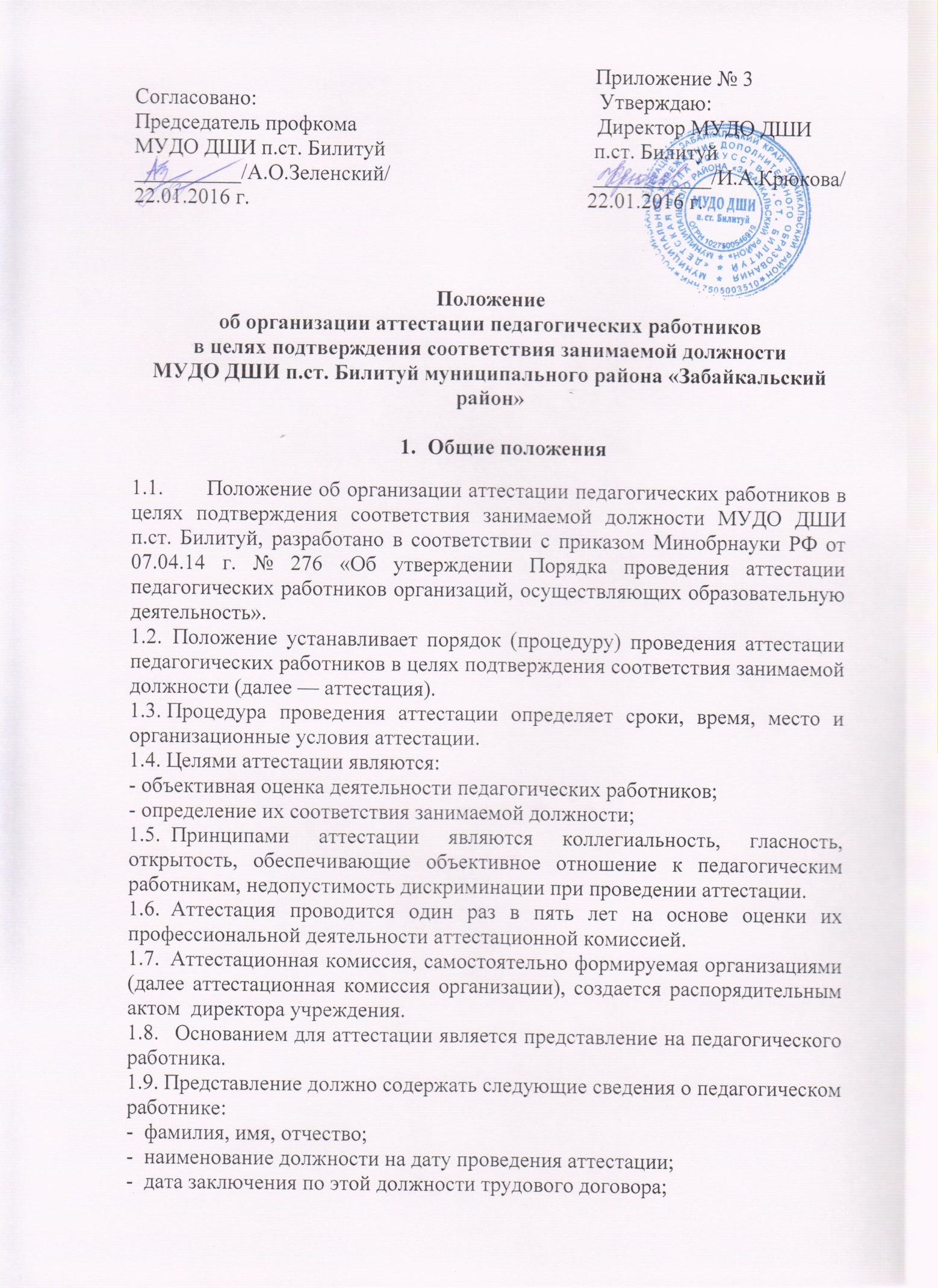 - уровень образования и (или) квалификации по специальности или направлению подготовки;- информация о получении дополнительного профессионального образования по профилю педагогической деятельности;- результаты предыдущих аттестаций (В случае их проведения);- мотивированная всесторонняя и объективная оценка профессиональных, деловых качеств, результатов профессиональной деятельности педагогического работника по выполнению трудовых обязанностей, возложенным на него трудовым договором.1.10. Директор учреждения знакомит педагогического работника с представлением под роспись не позднее, чем за 30 календарных дней до дня проведения аттестации. После ознакомления с представлением педагогический работник по желанию может представить в аттестационную комиссию организации дополнительные сведения, характеризующие его профессиональную деятельность за период с даты предыдущей аттестации (при первичной аттестации - с даты поступления на работу).1.11.При отказе педагогического работника от ознакомления с представлением составляется акт, который подписывается директором учреждения и лицами (не менее двух), в присутствии которых составлен акт.2.Организационное сопровождение аттестации2.1.Аттестация педагогических работников проводится в соответствии с распорядительным актом директора учреждения.2.2.Директор учреждения знакомит педагогических работников с распорядительным актом, содержащим список работников организации, подлежащих аттестации, график проведения аттестации, под роспись не менее чем за 30 календарных дней до дня проведения их аттестации по графику. 3. Аттестационная комиссия, ее состав, компетенция3.1. В состав аттестационной комиссии входят: председатель комиссии, заместитель председателя, секретарь и члены комиссии, а также в обязательном порядке включается представитель выборного органа соответствующей первичной профсоюзной организации.Состав аттестационной комиссии утверждается приказом директора учреждения.3.2. Председателем аттестационной комиссии назначается директор. Председатель аттестационной комиссии:- осуществляет общее руководство деятельностью аттестационной комиссии;- председательствует на заседаниях аттестационной комиссии;- осуществляет общий контроль за реализацией решений, принятых аттестационной комиссией.В отсутствии председателя комиссии его обязанности исполняет заместитель председателя.Секретарь аттестационной комиссии:- обеспечивает организационную подготовку заседаний аттестационной комиссии;- информирует членов аттестационной комиссии и аттестуемых о месте, дате и времени проведения заседания;- ведет протоколы заседания аттестационной комиссии.Члены аттестационной комиссии лично участвуют в заседаниях. 3.3. Аттестация проводится на заседании аттестационной комиссии с участием педагогического работника.3.4. Заседание аттестационной комиссии считается правомочным, если на нем присутствуют не менее двух третей от общего числа членов аттестационной комиссии.В случае отсутствия педагогического работника в день проведения аттестации на заседании аттестационной комиссии по уважительным причинам, его аттестация переносится на другую дату, и в график аттестации вносятся соответствующие изменения, о чем работодатель знакомит работника под роспись не менее чем за 30 календарных дней до новой даты проведения его аттестации.При неявке педагогического работника на заседании организационной комиссии без уважительной причины аттестационная комиссия проводит аттестацию в его отсутствие.	3.5. Аттестационная комиссия рассматривает представление, дополнительные сведения, представленные самим педагогическим работником, характеризующие его профессиональную деятельность (в случае их представления).3.6. По результатам аттестации педагогического работника аттестационная комиссия принимает одно из следующих решений:- соответствует занимаемой должности (указывается должность педагогического работника);- не соответствует занимаемой должности (указывается должность педагогического работника).3.7. Решение принимается аттестационной комиссией в отсутствие аттестуемого педагогического работника открытым голосованием большинством голосов членов аттестационной комиссии, присутствующих на заседании.При прохождении аттестации педагогический работник, являющийся членом аттестационной комиссии, не участвует в голосовании по своей кандидатуре.3.8. В случаях, когда не менее половины членов аттестационной комиссии, присутствующих на заседании, проголосовали за решение о соответствии работника занимаемой должности, педагогический работник признается соответствующим занимаемой должности.3.9. Результаты аттестации педагогического работника, непосредственно присутствующего на заседании аттестационной комиссии, сообщаются ему после подведения итогов голосования.3.10. Результаты аттестации педагогических работников заносятся в протокол, подписываемый председателем, заместителем председателя, секретарем и членами аттестационной комиссии, присутствующими на заседании, который хранится с представлениями, дополнительными сведениями, представленными самими педагогическими работниками, характеризующими их профессиональную деятельность (в случае их наличия), у директора учреждения.4. Процедура аттестации4.1. На педагогического работника, прошедшего аттестацию, не позднее двух рабочих дней со дня ее проведения секретарем аттестационной комиссии составляется выписка из протокола, содержащая сведения о фамилии, имени, отчестве (при наличии) аттестуемого, наименование его должности, дате заседания аттестационной комиссии, результатах голосования, о принятом аттестационной комиссией решении. Директор учреждения знакомит педагогического работника с выпиской протокола под роспись в течение трех рабочих дней после ее составления. Выписка из протокола хранится в личном деле педагогического работника.4.2. Результаты аттестации в целях подтверждения соответствия педагогических работников занимаемым ими должностям на основе оценки и профессиональной деятельности педагогический работник вправе обжаловать в соответствии с законодательством Российской Федерации.4.3. Аттестацию в целях подтверждения соответствия занимаемой должности не проходят следующие педагогические работники:- педагогические работники, имеющие квалификационные категории;- проработавшие в занимаемой должности менее двух лет в учреждении, в котором проводится аттестация;- беременные женщины;- женщины, находящиеся в отпуске по беременности и родам;- лица, находящиеся в отпуске по уходу за ребенком до достижения им возраста трех лет;- отсутствовавшие на рабочем месте более четырех месяцев подряд в связи с заболеванием.Аттестация педагогических работников, предусмотренных подпунктами «г» и «д» настоящего пункта, возможна не ранее чем через два года после их выхода из указанных отпусков.Аттестация педагогических работников, предусмотренных подпунктом «е» настоящего пункта, возможна не ранее чем через год после их выхода из указанных отпусков.4.4. Аттестационная комиссия дает рекомендации директору учреждения о возможности назначения на соответствующие должности педагогических работников лиц, не имеющих специальной подготовки или стажа работы, установленных в разделе «Требования к квалификации» раздела «Квалификационные характеристики должностей работников образования» Единого квалификационного справочника должностей руководителей, специалистов и служащих и (или) профессиональными стандартами, но обладающих достаточным практическим опытом и компетентностью, выполняющих качественно и в полном объеме возложенные на них должностные обязанности.5. Порядок аттестации педагогических работников для установлениясоответствия уровня их квалификации требованиям, предъявляемым к квалификационным категориям (первой или высшей)5.1. Аттестация педагогического работника для установления соответствия уровня его квалификации требованиям, предъявляемым к первой или высшей квалификационным категориям, проводится на основании заявления педагогического работника. Заявление педагогического работника о проведении аттестации должно быть рассмотрено аттестационной комиссией не позднее одного месяца со дня подачи.5.2. Сроки проведения аттестации для каждого педагогического работника устанавливаются аттестационной комиссией индивидуально в соответствии с графиком. При составлении графика должны учитываться сроки действия ранее установленных квалификационных категорий.5.3. Продолжительность аттестации для каждого педагогического работника с начала ее проведения и до принятия решения аттестационной комиссии не должна превышать двух месяцев.5.4. Установленная на основании аттестации квалификационная категория педагогическим работникам действительна в течение пяти лет.5.5. Педагогические работники могут обратиться в аттестационную комиссию с заявлением о проведении аттестации для установления соответствия уровня их квалификации требованиям, предъявляемым к высшей квалификационной категории не ранее чем через 2 года после установления первой квалификационной категории.5.6. Первая квалификационная категория может быть установлена педагогическим работникам, которые:- владеют современными образовательными технологиями и методиками и эффективно применяют их в практической профессиональной деятельности;- вносят личный вклад в повышение качества образования на основе совершенствования методов обучения и воспитания;- имеют стабильные результаты освоения обучающимися, воспитанниками образовательных программ и показатели динамики их достижений выше средних в субъекте Российской Федерации.5.7. Высшая квалификационная категория может быть установлена педагогическим работникам, которые:- имеют установленную первую квалификационную категорию;- владеют современными образовательными технологиями и методиками и эффективно применяют их в практической профессиональной деятельности;- имеют стабильные результаты освоения обучающимися, воспитанниками образовательных программ и показатели динамики их достижений выше средних в субъекте Российской Федерации, в том числе с учетом результатов участия обучающихся и воспитанников во всероссийских, международных олимпиадах, конкурсах, соревнованиях;- вносят личный вклад в повышение качества образования на основе совершенствования методов обучения и воспитания, инновационной деятельности, в освоение новых образовательных технологий и активно распространяют собственный опыт в области повышения качества образования и воспитания.5.8. По результатам аттестации аттестационная комиссия принимает одно из следующих решений:- уровень квалификации (указывается должность) соответствует требованиям, предъявляемым к первой (высшей) квалификационной категории;- уровень квалификации (указывается должность) не соответствует требованиям, предъявляемым к первой (высшей) квалификационной категории.5.9. При принятии решения аттестационной комиссии о несоответствии уровня квалификации педагогического работника требованиям, предъявляемым к высшей квалификационной категории, за ним сохраняется первая квалификационная категория до завершения срока ее действия.5.10. Квалификационные категории сохраняются при переходе педагогического работника в другое образовательное учреждение, в том числе расположенное в другом субъекте Российской Федерации, в течение срока ее действия.______________________* К педагогическим работникам относятся лица, занимающие должности, отнесенные к профессиональной квалификационной группе должностей педагогических работников, утвержденной приказом Министерства здравоохранения и социального развития Российской Федерации от 5 мая . N 216н "Об утверждении профессиональных квалификационных групп должностей работников образования" (зарегистрирован Министерством юстиции Российской Федерации 22 мая ., регистрационный N 11731. "Российская газета", 2008, N 113).** Аттестация работников, занимающих должности научно-педагогических работников проводится в соответствии с Положением о порядке проведения аттестации работников, занимающих должности научно-педагогических работников, утвержденным приказом Министерства образования и науки Российской Федерации от 6 августа . N 284 "Об утверждении Положения о порядке проведения аттестации работников, занимающих должности научно-педагогических работников" (зарегистрирован Министерством юстиции Российской Федерации 15 сентября 2009 г., регистрационный N 14772, Бюллетень нормативных актов федеральных органов  исполнительной власти, N 40, 5 октября .).*** Собрание законодательства Российской Федерации, 2002, N 1, ст. 3; N 30, ст. 3033; 2003, N 27, ст. 2700; 2004, N 18, ст. 1690; N 35, ст. 3607; 2005, N 1, ст. 27; N 19, ст. 1752; 2006, N 27, ст. 2878; N 52, ст. 5498; 2007, N 1, ст. 34; N 17, ст. 1930; N 30, ст. 3808; N 41, ст. 4844; N 43, ст. 5084; N 49, ст. 6070; 2008, N 9, ст. 812; N 30, ст. 3613, ст. 3616; N 52, ст. 6235, ст. 6236; 2009, N 1, ст. 17, ст. 21; N 19, ст. 2270; N 29, ст. 3604, ст. 3732; N 30, ст. 3739; N 46, ст. 5419; N 48, ст. 5717. Приложение                                                                                                      к Положению об организацииаттестации педагогических работников                                                                          в целях подтверждения                                                                                                      соответствия занимаемой должностиПредставлениедля аттестации педагогического работника МУДО ДШИ п.ст. Билитуйс целью подтверждения соответствия занимаемой должности____________________________________________________________________________________________________________________________________________________________,(Ф.И.О. аттестуемого педагогического работника, занимаемая должность, место работы)Дата рождения аттестуемого ________________________________________,                                                                                                              (число, месяц, год)Сведения об образовании __________________________________________ ,                                                        (полное наименование образовательной организации) дата окончания _________________________________________________ _, полученная специальность ________________________________________ _, квалификация по диплому _________________________________________ ,Сведения о прохождении повышения квалификации______________________________________________________________________________________(наименование курсов, организации профессионального образования, время прохождения)Общий стаж работы _______________________________________________ ,в том числе:стаж педагогической работы: _______________________________________ _,стаж работы в занимаемой должности _________________________________,стаж работы в данном учреждении ____________________________________.Сведения о результате предыдущей аттестации _________________________1. Мотивированная всесторонняя и объективная оценка профессиональных качеств педагогического работника: компетентность, применение современных педагогических технологий, умение разрабатывать и опробировать дополнительные модифицированные программы, взаимопосещение занятий, проведение мастер-классов, педагогическое самообразование, составление и применение контрольно-измерительных материалов, наполняемость учебного кабинета стендами, литературой, дидактическими и наглядными пособиями, участие в конференциях, семинарах, педсоветах, концертах, конференциях.2. Результаты профессиональной деятельности на основе квалификационной характеристики по занимаемой должности.Директор_____________                            ________________                       (подпись)                                      (расшифровка подписи)Дата заполнения представления «__»___________ 20___ г.С представлением ознакомлен(а) педагогический работник учреждения.___________                             ________________________     (подпись)                                                            (расшифровка подписи)Дата ознакомления «__»___________ 20___ г.МИНИСТЕРСТВО ОБРАЗОВАНИЯ И НАУКИРОССИЙСКОЙ ФЕДЕРАЦИИ ПРИКАЗот 7 апреля 2014 г.                                                                                                     N 276 "Об утверждении Порядка проведения аттестации педагогических работников организаций, осуществляющих образовательную деятельность "Зарегистрирован в Минюсте РФ 23 мая 2014 г.Регистрационный N 32408В соответствии с частью 4 статьи 49 Федерального закона от 29 декабря 2012 г. N 273-ФЗ "Об образовании в Российской Федерации" (Собрание законодательства Российской Федерации, 2012, N 53, ст. 7598; 2013, N 19, ст. 2326; N 23, ст. 2878, N 27, ст. 3462; N 30, ст. 4036; N 48, ст. 6165; 2014, N 6, ст. 562, ст. 566) и подпунктом 5.2.28 Положения о Министерстве образования и науки Российской Федерации, утвержденного постановлением Правительства Российской Федерации от 3 июня 2013 г. N 466 (Собрание законодательства Российской Федерации 2013, N 23, ст. 2923; N 33, ст. 4386; N 37, ст. 4702; 2014, N 2, ст. 126; N 6, ст. 582) приказываю:1. Утвердить по согласованию с Министерством труда и социальной защиты Российской Федерации прилагаемый Порядок проведения аттестации педагогических работников организаций, осуществляющих образовательную деятельность.2. Установить, что квалификационные категории, установленные педагогическим работникам государственных и муниципальных образовательных учреждений до утверждения Порядка, указанного в пункте 1 настоящего приказа, сохраняются в течение срока, на который они были установлены.3. Признать утратившим силу приказ Министерства образования и науки Российской Федерации от 24 марта 2010 г. N209 "О Порядке аттестации педагогических работников государственных и муниципальных образовательных учреждений" (зарегистрирован Министерством юстиции Российской Федерации 26 апреля 2010 г., регистрационный N 16999).Министр Д. ЛивановПриложение № 10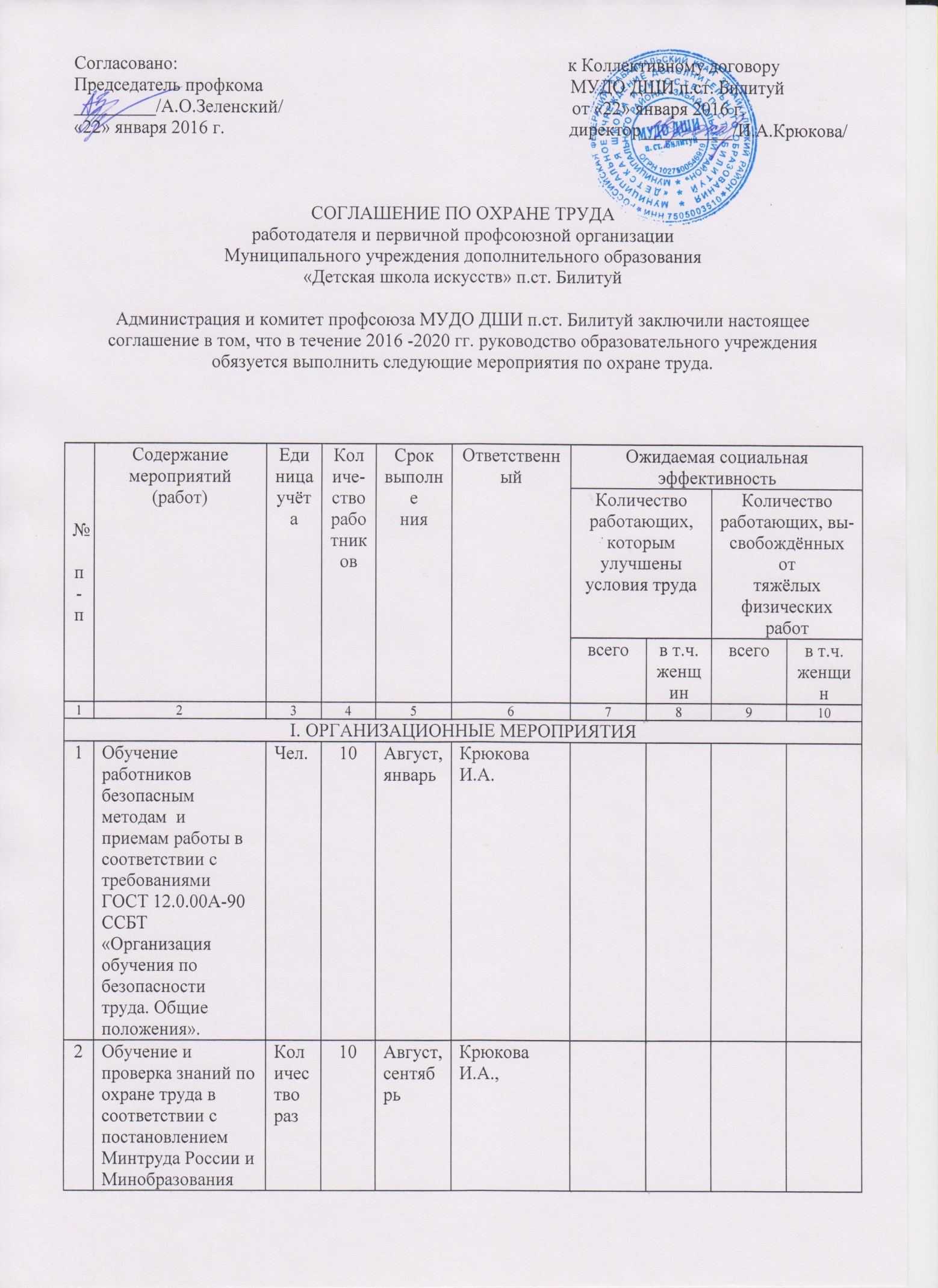 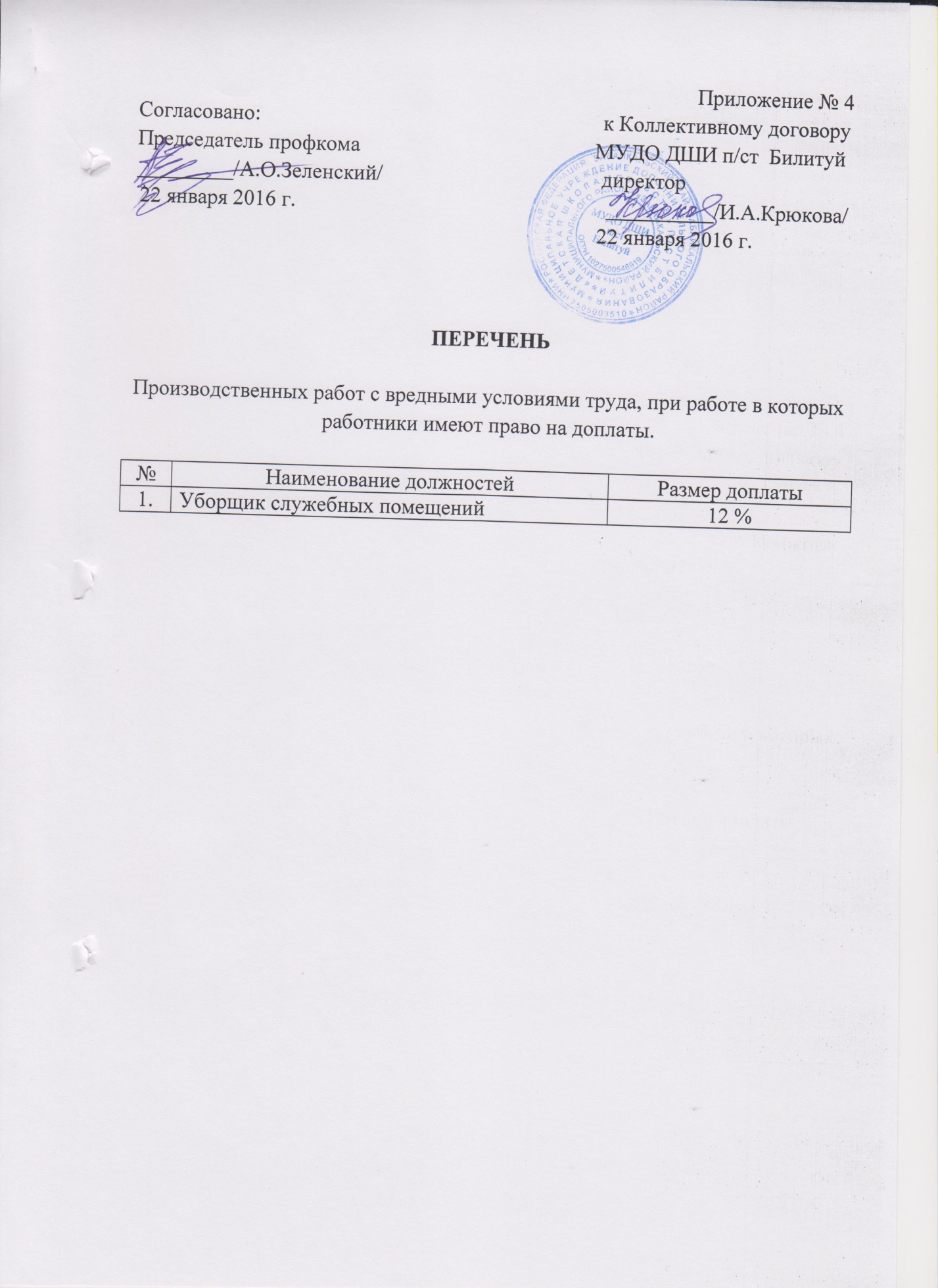 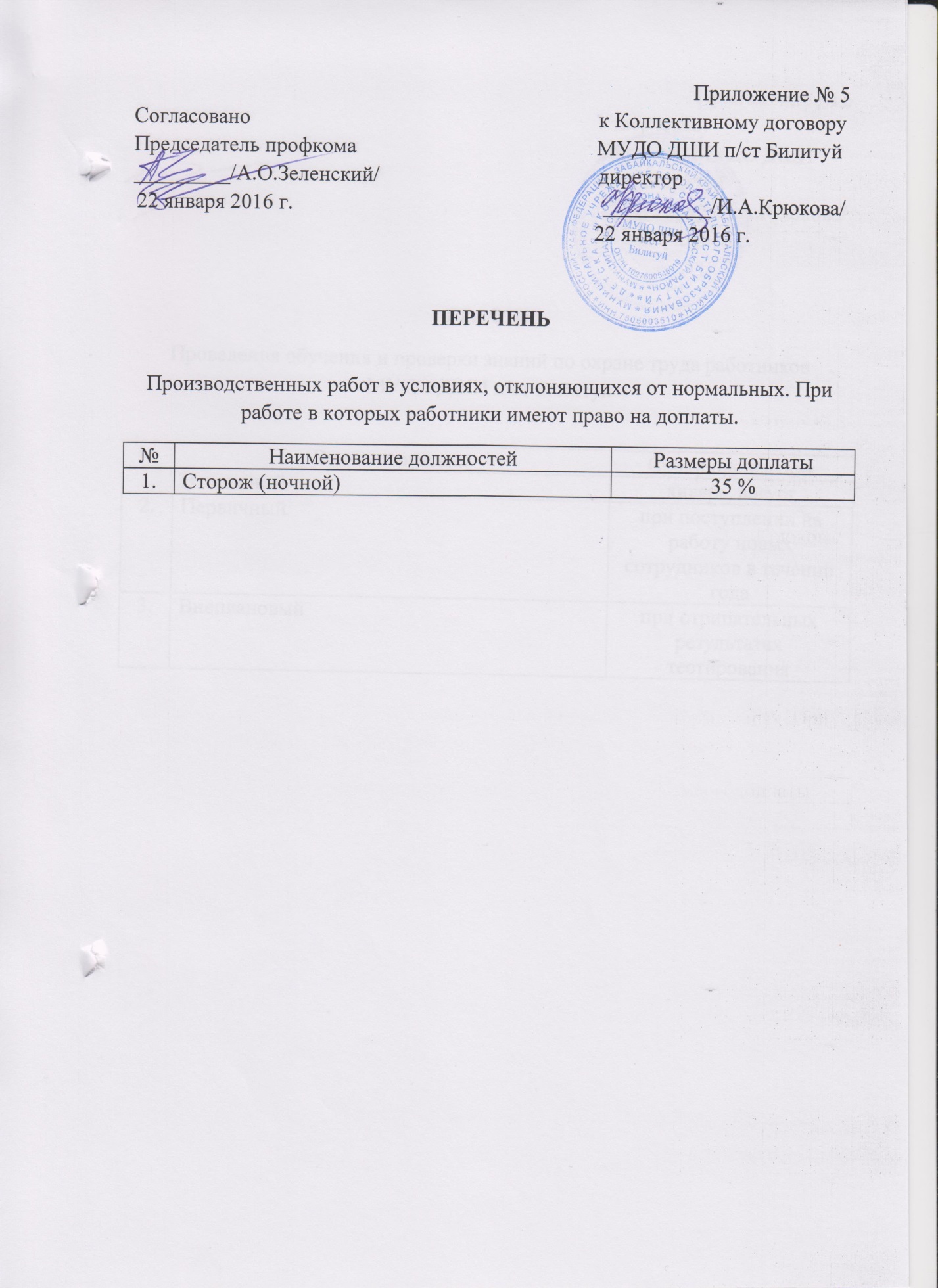 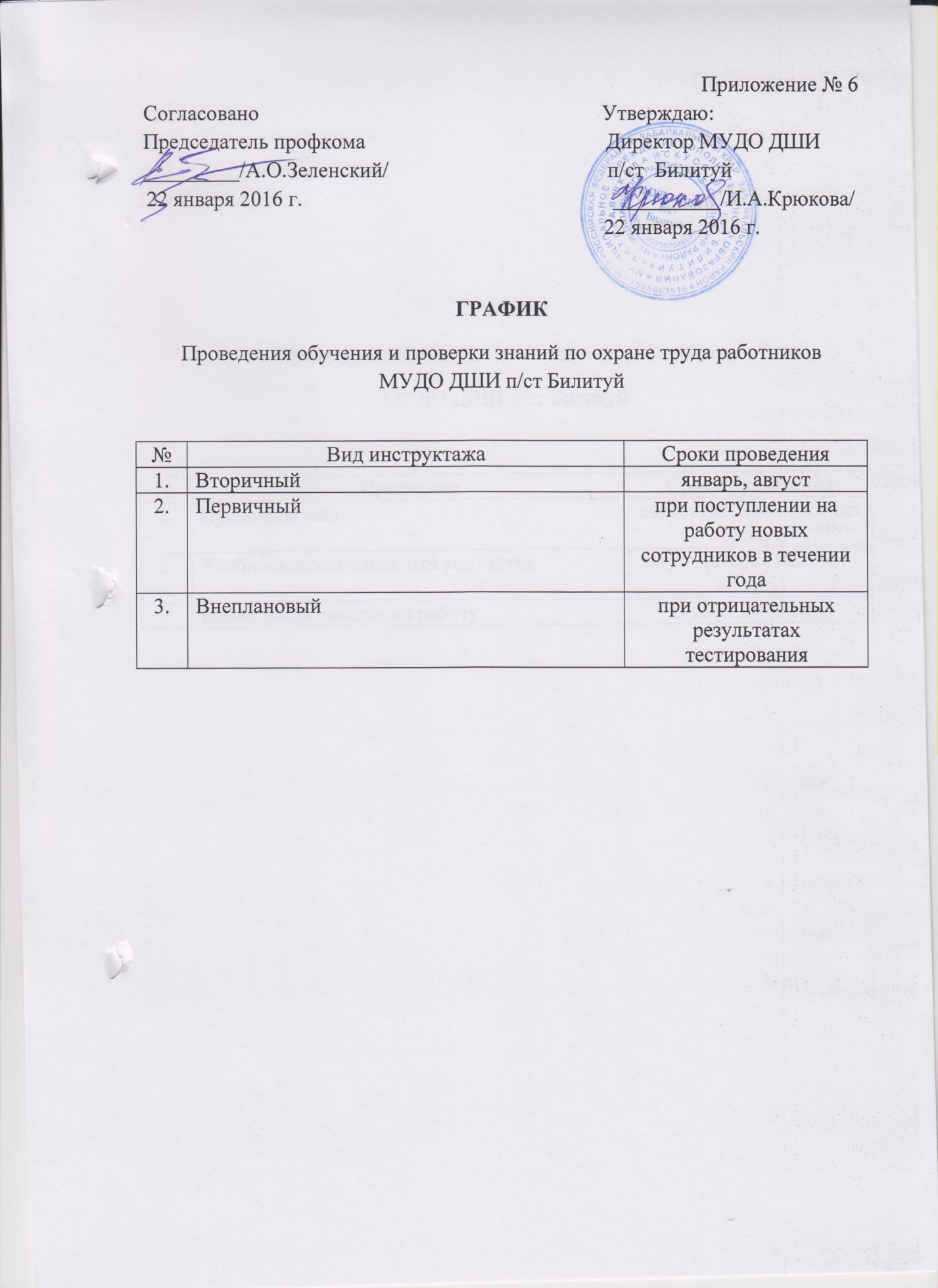 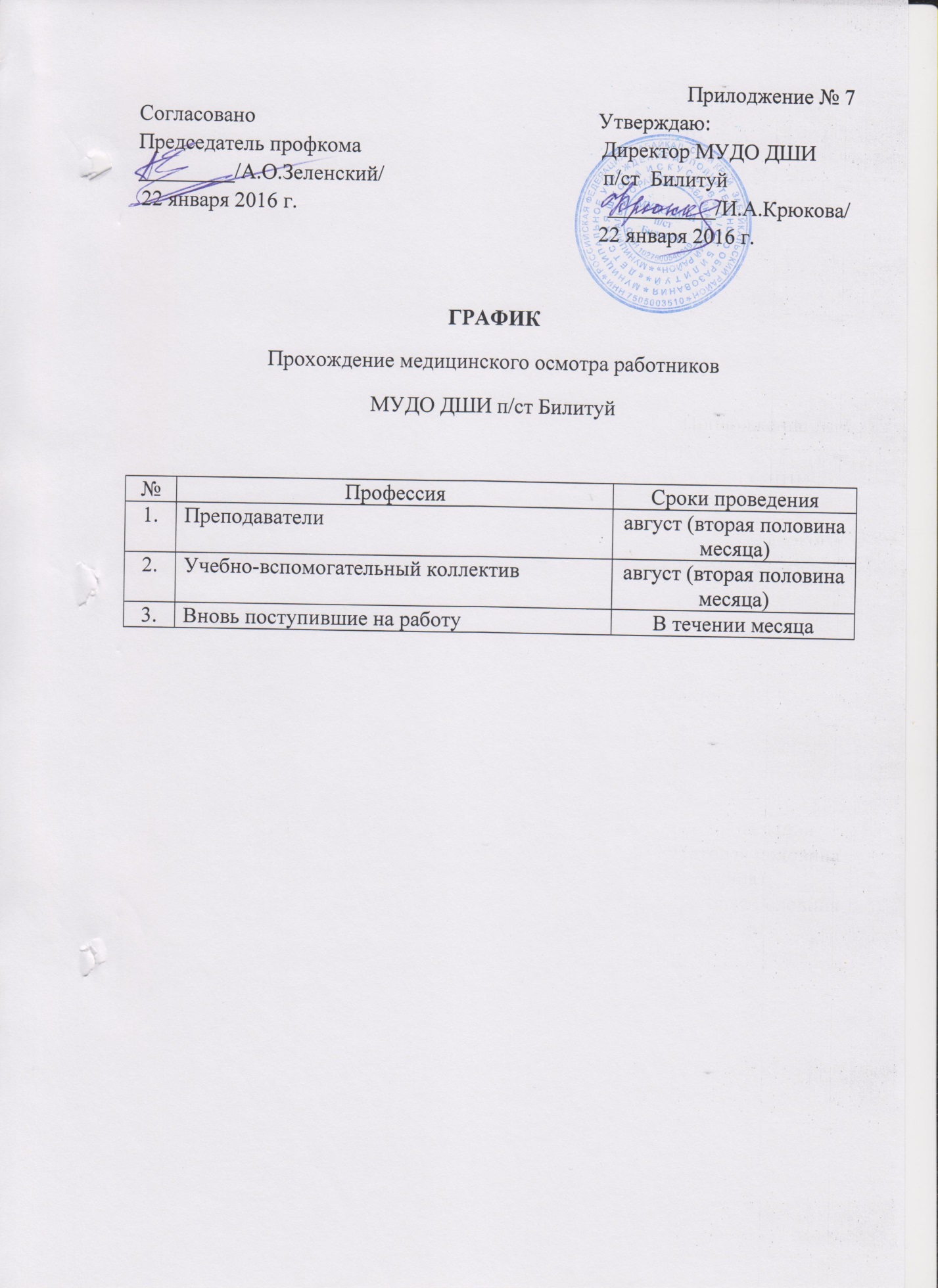 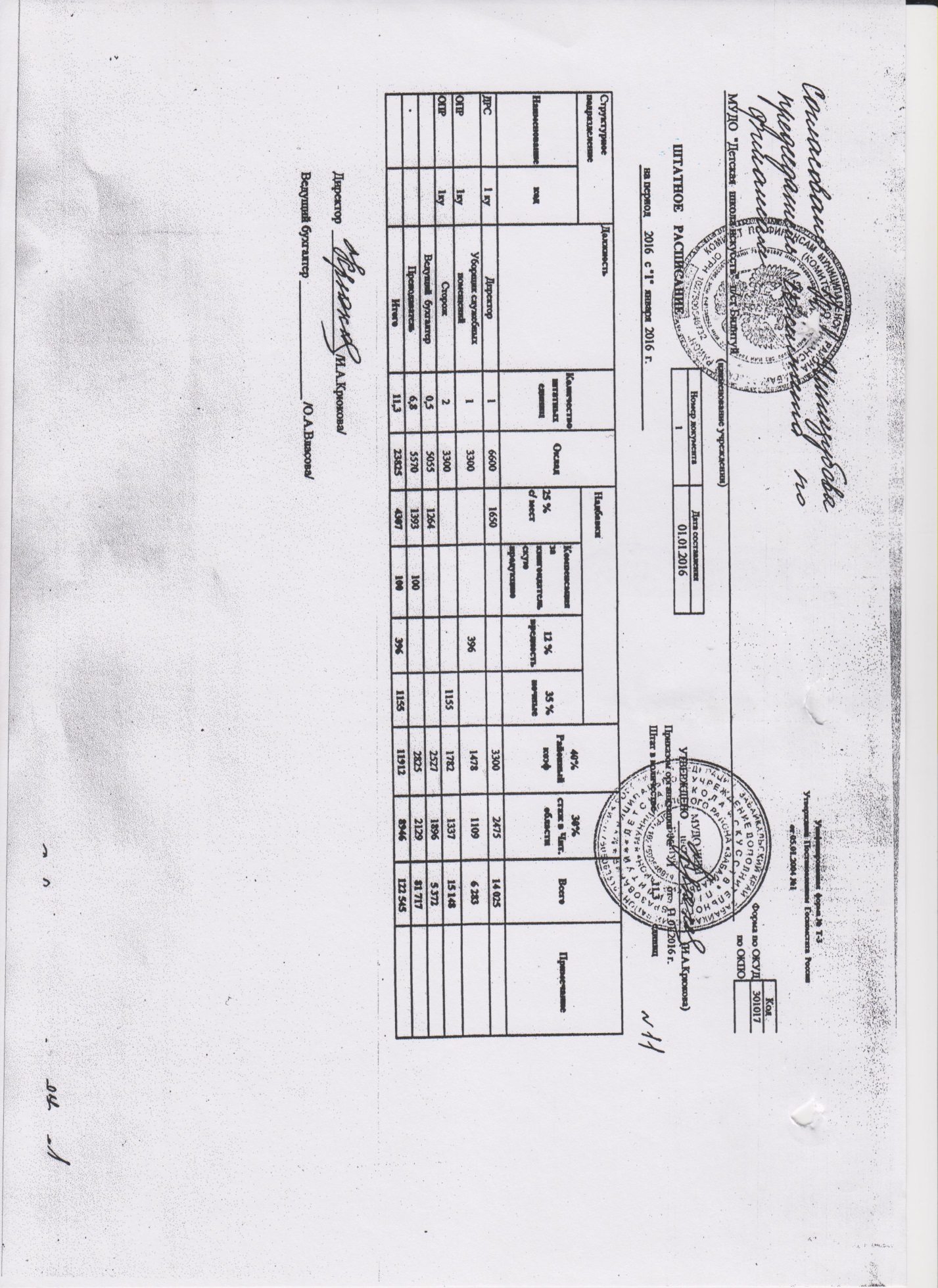 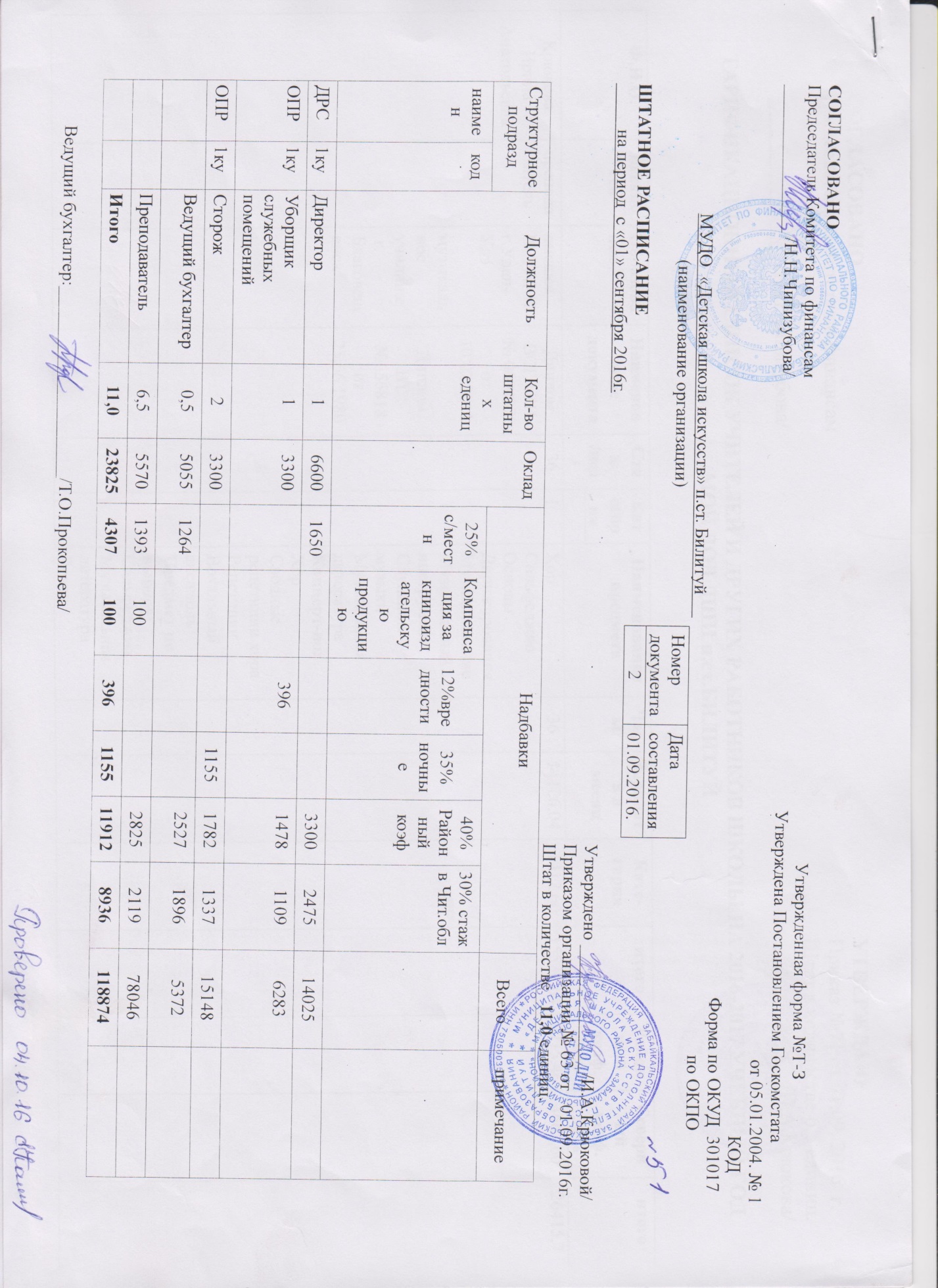 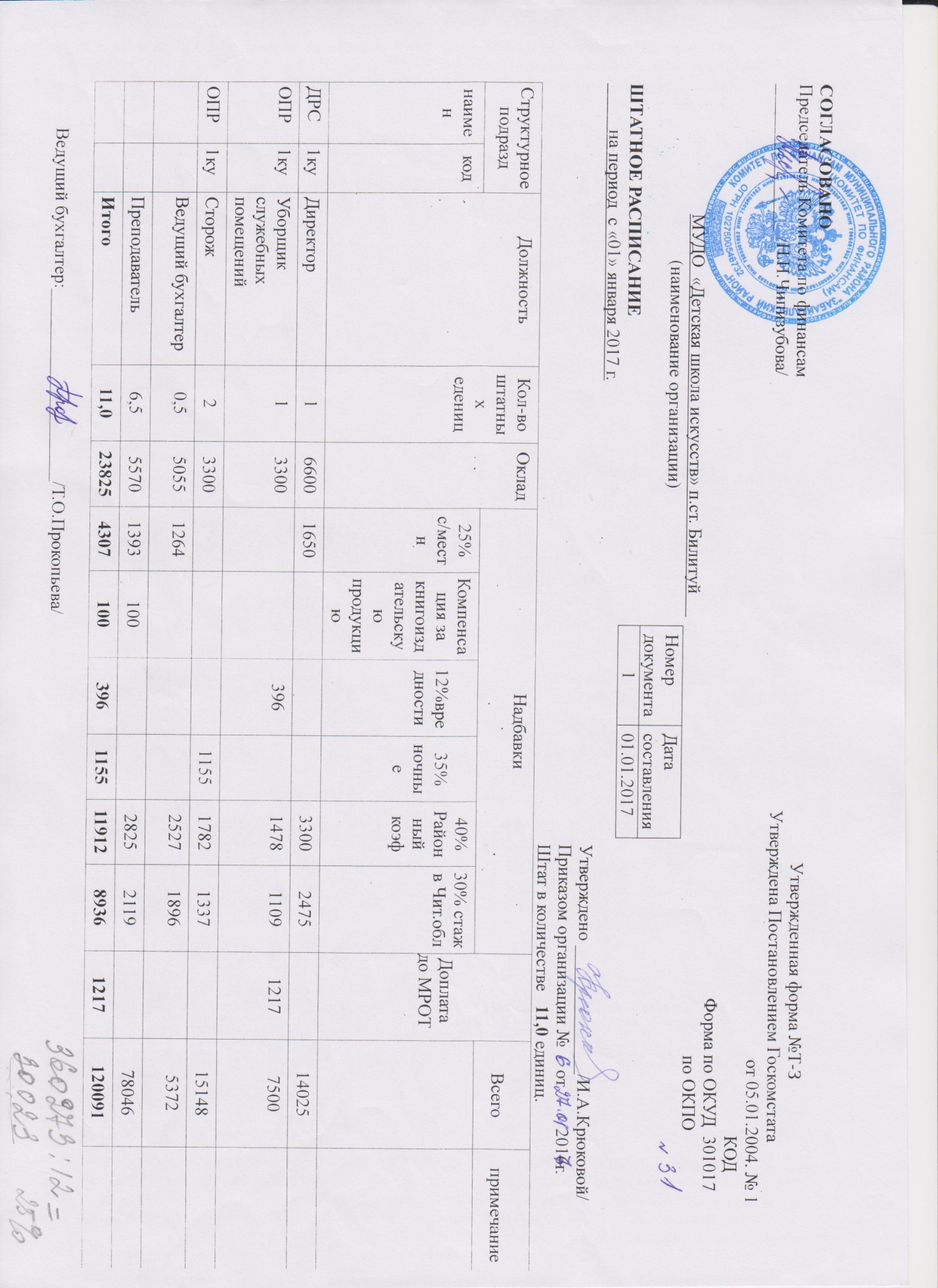 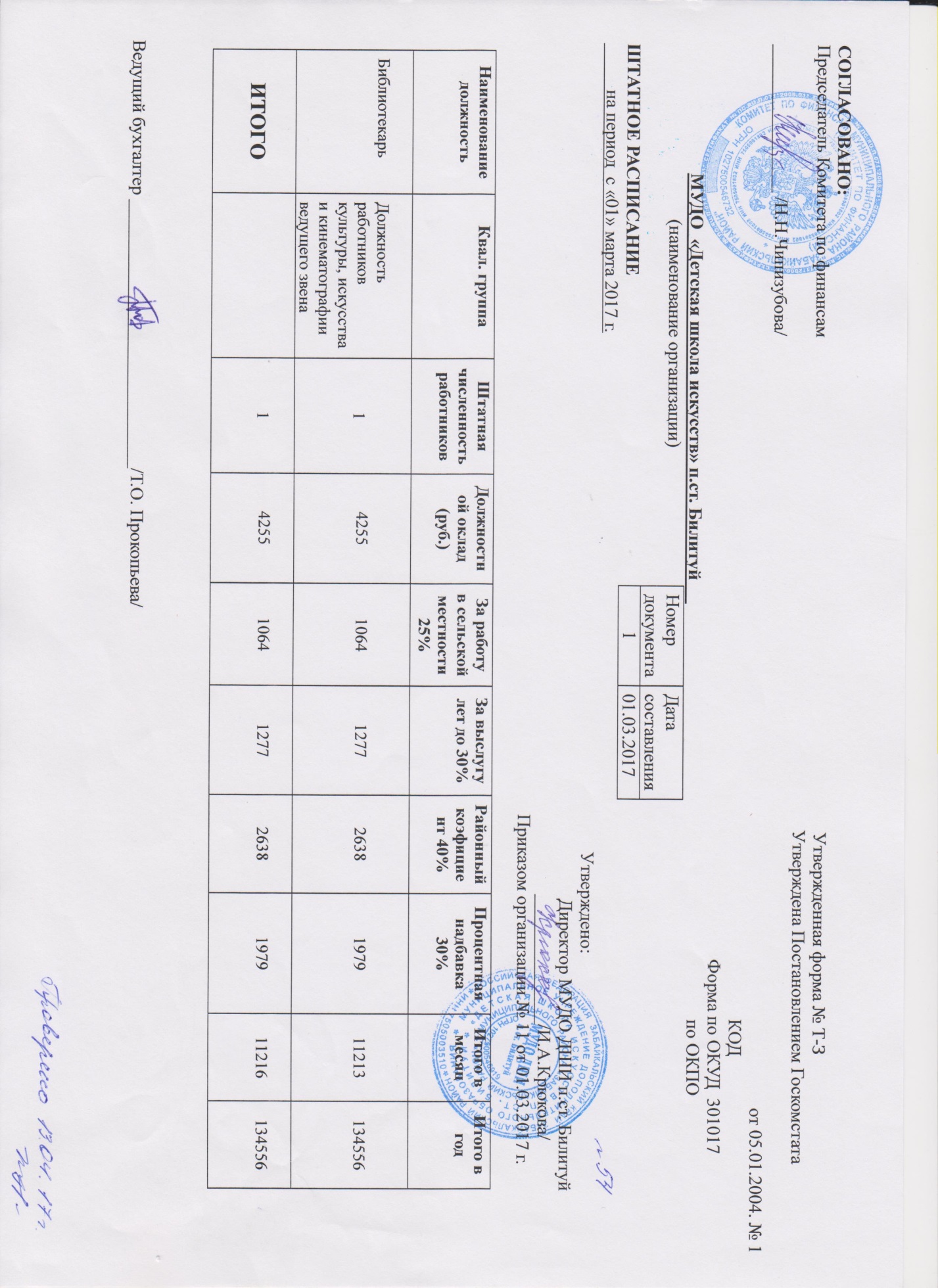 Наименование учреждений и организацийНаименование должностейI. Образовательные организации (в том числе образовательные организации высшего образования, военные профессиональные организации и военные организации высшего образования, организации дополнительного профессионального образования (повышение квалификации рабочих и служащих); организации, осуществляющие образовательную деятельность обучающихся, нуждающихся в длительном лечении (санатории, клиники, поликлиники, больницы и др., а также отделения, палаты для детей в учреждениях для взрослых); организации для детей сирот и детей, оставшихся без попечения родителей.I. Учителя, преподаватели, учителя-дефектологи, учителя-логопеды, логопеды, преподаватели-организаторы (основ безопасности жизнедеятельности, допризывной подготовки), руководители физического воспитания, старшие мастера, мастера производственного обучения (в том числе обучения вождению транспортных средств, работе на сельскохозяйственных машинах, работе на пишущих машинах и другой организационной технике), старшие Методисты, методисты, старшие инструкторы-методисты, инструкторы-методисты (в том числе по физической культуре и спорту, по туризму), концертмейстеры, музыкальные руководители, старшие воспитатели, воспитатели, классные воспитатели, социальные педагоги, педагоги-психологи, педагоги-организаторы, педагоги дополнительного образования, старшие тренеры-преподаватели, тренеры-преподаватели, старшие вожатые (пионервожатые), инструкторы по физкультуре, инструкторы по труду, директора (начальники, заведующие), заместители директоров (начальников, заведующих) по учебной, учебно-воспитательной, учебно-производственной, воспитательной, культурно-воспитательной работе, по производственному обучению (работе), по иностранному языку,по учебно-летной подготовке, по общеобразовательной подготовке, по режиму, заведующие учебной частью, заведующие (начальники): практикой, учебно-консультационными пунктами, логопедическими пунктами, интернатами, отделениями, отделами, лабораториями, кабинетами, секциями, филиалами, курсами и другими структурными подразделениями, деятельность которых связана с образовательным (воспитательным) процессом, методическим обеспечением; старшие дежурные по режиму, дежурные по режиму, аккомпаниаторы, культорганизаторы, экскурсоводы; профессорско-преподавательский состав (работа, служба)II. Организации, осуществляющие образовательную деятельность для детей, нуждающихся в психолого-педагогической, медицинской и социальной помощи;                                         Специальные (коррекционные)                                   образовательные организации                                   для обучающихся (воспитанников) с ограниченными возможностями здоровьяII. Врачи-специалисты, старшая медицинская сестра, медицинская сестра, медицинская сестра по массажу, инструкторы лечебно-физкультурного комплексаIII. Методические (учебно –методические) организации всех наименований (независимо от ведомственной подчиненности)III. Руководители, их заместители, заведующие: секторами, кабинетами, лабораториями, отделами; научные сотрудники, деятельность которых связана с методическим обеспечением; старшие методисты, методистыIV. 1. Органы управления образованием и органы (структурные подразделения), осуществляющие руководство образовательными организациями 2. Отделы (бюро) технического обучения, отделы кадров организаций, подразделений министерств (ведомств), занимающиеся вопросами подготовки и повышения квалификации кадров на производствеIV. 1. Руководящие, инспекторские, методические должности, инструкторские, а также другие должности специалистов (за исключением работы на должностях, связанных с экономической, финансовой, хозяйственной деятельностью, со строительством, снабжением, делопроизводством) 2. Штатные преподаватели, мастера производственного обучения рабочих на производстве, руководящие, инспекторские, инженерные, методические должности, деятельность которых связана с вопросами подготовки и повышения квалификации кадровV. Организации, осуществляющие образовательную деятельность по образовательным программам в области подготовки специалистов авиационного персонала гражданской авиации.V. Руководящий, командно-летный, командно-инструкторский, инженерно-инструкторский, инструкторский и преподавательский составы, мастера производственного обучения, инженеры-инструкторы-методисты, инженеры-летчики-методистыVI. Структурные подразделения образовательных организаций, обеспечивающие осуществление образовательной деятельности (общежития учреждений, предприятий и организаций, жилищно-эксплуатационные организации, молодежные жилищные комплексы, детские кинотеатры, театры юного зрителя, кукольные театры, культурно-просветительские учреждения и подразделения предприятий и организаций по работе с детьми и подростками).VI. Воспитатели, педагоги-организаторы, педагоги-психологи, (психологи), преподаватели, педагоги дополнительного образования (руководители кружков) для детей и подростков, инструкторы и инструкторы-методисты, тренеры-преподаватели и другие специалисты по работе с детьми и подростками, заведующие детскими отделами, секторамиVII.Общеобразовательные организации при исправительных учреждениях уголовно-исполнительной системы.VII. Работа (служба) при наличии педагогического образования на должностях: заместитель начальника по воспитательной работе, начальник отряда, старший инспектор, инспектор по общеобразовательной работе (обучению), старший инспектор-методист и инспектор-методист, старший инженер и инженер по производственно-техническому обучению, старший мастер и мастер производственного обучения, старший инспектор и инспектор по охране и режиму, заведующий учебно-техническим кабинетом, психологСтаж работыРазмеры надбавки  в процентах к должностному окладуОт 1 года до 5 лет5От 5 до 10 лет10От 10 до 15 лет15От 15 и более лет25Квалификационные уровни/ должности профессорско-преподавательского состава, отнесенные к квалификационным уровнямДолжности, отнесенные к квалификационным уровнямРазмер должностного оклада, рублейПрофессиональная квалификационная группа                                     «Общеотраслевых профессий рабочих»Профессиональная квалификационная группа                                     «Общеотраслевых профессий рабочих»Профессиональная квалификационная группа                                     «Общеотраслевых профессий рабочих»Профессиональная квалификационная группа «Общеотраслевых профессий рабочих первого уровня»Профессиональная квалификационная группа «Общеотраслевых профессий рабочих первого уровня»Профессиональная квалификационная группа «Общеотраслевых профессий рабочих первого уровня»1 квалификационный уровеньПрофессии рабочих, по которым предусмотрено присвоение 1, 2 квалификационных разрядов в соответствии с Единым квалификационным справочником работ и профессий рабочих: гардеробщик; дворник; сторож (вахтер); уборщик производственных помещений; уборщик  служебных помещений; рабочий по комплексному обслуживанию и ремонту зданий; рабочий по стирке и ремонту спецодежды (белья); кухонный рабочий;  машинист по стирке и ремонту спецодежды (белья); оператор стиральных машин; швея;  подсобный рабочий; мойщик посуды; слесарь-сантехник; слесарь-электрик по ремонту электрооборудования; столяр; плотник; оператор электронно-вычислительных и вычислительных машин; оператор котельных; электромонтер по ремонту и обслуживанию электрооборудования, повар.3300Профессии рабочих, по которым предусмотрено присвоение  3 квалификационного разряда в соответствии с Единым квалификационным справочником работ и профессий рабочих*: машинист (кочегар) котельных; кастелянша; кладовщик34002 квалификационный уровеньПрофессии рабочих, отнесенные к первому квалификационному уровню, при выполнении работ по профессии с производным наименованием «старший» (старший по смене)3500Профессиональная квалификационная группа «Общеотраслевых профессий рабочих второго уровня»Профессиональная квалификационная группа «Общеотраслевых профессий рабочих второго уровня»Профессиональная квалификационная группа «Общеотраслевых профессий рабочих второго уровня»1 квалификационный уровеньПрофессии рабочих, по которым предусмотрено присвоение 4  квалификационного разряда в соответствии с Единым квалификационным справочником работ и профессий рабочих37001 квалификационный уровеньПрофессии рабочих, по которым предусмотрено присвоение 5 квалификационного разряда в соответствии с Единым квалификационным справочником работ и профессий рабочих: водитель автомобиля; буфетчик.38002 квалификационный уровеньПрофессии рабочих, по которым предусмотрено присвоение 6 квалификационного разряда в соответствии с Единым квалификационным справочником работ и профессий рабочих: слесарь-ремонтник; слесарь-электрик;  оператор котельной, электромонтер по ремонту и обслуживанию электрооборудования39002 квалификационный уровеньПрофессии рабочих, по которым предусмотрено присвоение 7 квалификационного разряда в соответствии с Единым квалификационным справочником работ и профессий рабочих40003 квалификационный уровеньПрофессии рабочих, по которым предусмотрено присвоение 8 квалификационного разряда в соответствии с Единым квалификационным справочником работ и профессий рабочих*41004 квалификационный уровеньПрофессии рабочих, предусмотренные 1-3 квалификационными уровнями настоящей профессиональной квалификационной группы, выполняющих важные (особо важные) и ответственные (особо ответственные) работы в соответствии с перечнем наименований профессий высококвалифицированных рабочих, занятых на важных (особо важных) и ответственных (особо ответственных) работах4200Профессиональные квалификационные группы общеотраслевых должностей руководителей, специалистов и служащих Профессиональные квалификационные группы общеотраслевых должностей руководителей, специалистов и служащих Профессиональные квалификационные группы общеотраслевых должностей руководителей, специалистов и служащих Профессиональная квалификационная группа «Общеотраслевые должности служащих первого уровня»Профессиональная квалификационная группа «Общеотраслевые должности служащих первого уровня»Профессиональная квалификационная группа «Общеотраслевые должности служащих первого уровня»1 квалификационный уровеньДелопроизводитель; кассир; секретарь; секретарь-машинистка;  машинистка38552 квалификационный уровеньДолжности служащих первого квалификационного уровня, по которым устанавливается производное должностное наименование «старший»3955Профессиональная квалификационная группа «Общеотраслевые должности служащих второго уровня»Профессиональная квалификационная группа «Общеотраслевые должности служащих второго уровня»Профессиональная квалификационная группа «Общеотраслевые должности служащих второго уровня»1 квалификационный уровеньАдминистратор; диспетчер; инспектор по кадрам; лаборант; секретарь руководителя; специалист по работе с молодежью.40552 квалификационный уровеньЗаведующий складом; заведующий хозяйством.Должности служащих первого квалификационного уровня, по которым устанавливается производное должностное наименование «старший».  Должности служащих первого квалификационного уровня, по которым устанавливается II внутридолжностная категория41553 квалификационный уровеньЗаведующий научно-технической библиотекой; заведующий производством (шеф-повар); заведующий столовой. Должности служащих первого квалификационного уровня, по которым устанавливается I внутридолжностная категория43554 квалификационный уровеньДолжности служащих первого квалификационного уровня, по которым может устанавливаться производное должностное наименование «ведущий»4555Профессиональная квалификационная группа «Общеотраслевые должности служащих третьего уровня»Профессиональная квалификационная группа «Общеотраслевые должности служащих третьего уровня»Профессиональная квалификационная группа «Общеотраслевые должности служащих третьего уровня»1 квалификационный уровеньБухгалтер; инженер по охране труда; инженер-электрик; специалист по кадрам; экономист; инженер; инженер по ремонту.47552 квалификационный уровеньДолжности служащих первого квалификационного уровня, по которым может устанавливаться II внутридолжностная категория48553 квалификационный уровеньДолжности служащих первого квалификационного уровня, по которым может устанавливаться I внутридолжностная категория49554 квалификационный уровеньДолжности служащих первого квалификационного уровня, по которым может устанавливаться производное должностное наименование «ведущий»50555 квалификационный уровеньГлавные специалисты в отделах, отделениях,  лабораториях, мастерских; заместитель  главного бухгалтера5155Профессиональные квалификационные группы работников образования (за исключением должностей работников дополнительного профессионального образования)Профессиональные квалификационные группы работников образования (за исключением должностей работников дополнительного профессионального образования)Профессиональные квалификационные группы работников образования (за исключением должностей работников дополнительного профессионального образования)Профессиональная квалификационная группа должностей работниковучебно-вспомогательного персонала первого уровняПрофессиональная квалификационная группа должностей работниковучебно-вспомогательного персонала первого уровняПрофессиональная квалификационная группа должностей работниковучебно-вспомогательного персонала первого уровня1 квалификационный уровеньПомощник воспитателя; вожатый; секретарь учебной части3855Профессиональная квалификационная группа должностей работников учебно-вспомогательного персонала второго уровняПрофессиональная квалификационная группа должностей работников учебно-вспомогательного персонала второго уровняПрофессиональная квалификационная группа должностей работников учебно-вспомогательного персонала второго уровня1 квалификационный уровеньМладший воспитатель; дежурный по  режиму39552 квалификационный уровеньДиспетчер образовательного учреждения, старший дежурный по режиму4055Профессиональная квалификационная группа должностей педагогических работниковПрофессиональная квалификационная группа должностей педагогических работниковПрофессиональная квалификационная группа должностей педагогических работников1 квалификационный уровеньМузыкальный руководитель; инструктор по труду; инструктор по физической культуре; старший вожатыйВсе вышеперечисленные должности в учреждениях дополнительного образования690052702 квалификационный уровеньИнструктор-методист; социальный педагог; педагог-организатор; педагог дополнительного образования; концертмейстер; тренер-преподавательВсе вышеперечисленные должности в учреждениях дополнительного образования7 00053703 квалификационный уровеньВоспитатель; методист; педагог-психолог; мастер производственного обучения; старший инструктор-методист; старший педагог дополнительного образования; старший тренер-преподавательВсе вышеперечисленные должности в учреждениях дополнительного образования7 10054704 квалификационный уровеньПедагог-библиотекарь; преподаватель-организатор основ безопасности жизнедеятельности; тьютор; преподаватель; руководитель физического воспитания; старший воспитатель; старший методист;  учитель; учитель-дефектолог; учитель-логопед (логопед)Все вышеперечисленные должности в учреждениях дополнительного образования72005570Профессиональная квалификационная группа должностей руководителей структурных подразделенийПрофессиональная квалификационная группа должностей руководителей структурных подразделенийПрофессиональная квалификационная группа должностей руководителей структурных подразделений1 квалификационный уровеньЗаведующий (начальник) структурным подразделением: кабинетом, лабораторией, отделом, отделением, сектором, учебно-консультационным пунктом, учебной (учебно-производственной) мастерской и другими структурными подразделениями, реализующими общеобразовательную программу и образовательную программу дополнительного образования детей (кроме руководителей структурных подразделений, отнесенных ко 2 квалификационному уровню)Все вышеперечисленные должности в учреждениях дополнительного образования7 3006600№Наименование выплат за наградыРазмер выплат в%1.Почётные звания СССР, Российской Федерации и союзных республик, входивших в состав СССР, установленные для работников различных отраслей, название которых начинается со слова «Народный»202.Почётные звания СССР, Российской Федерации и союзных республик, входивших в состав СССР, установленные для работников различных отраслей, название которых начинается со слова «Заслуженный», при условии соответствия почётного звания профилю учреждения, либо его деятельности, либо его специализации103.Почётные звания профессиональных работников Читинской области, Агинского Бурятского автономного округа,  Забайкальского края, при условии соответствия почётного звания профилю учреждения, либо его деятельности, либо его специализации5№Наименование выплат за интенсивностьРазмер доплат в %1.За классное руководство- наполняемость класса свыше 10 человек- наполняемость класса свыше 10 человек10152.За руководство методическим объединением:- школьное-районное10203.За проверку письменных работ:- сольфеджио, элементарная теория музыки, слушание музыки- остальные предметы1054.За индивидуальное обучение на дому больного ребёнка155.За заведование мастерскими, кабинетами:- кабинет- танцевальный зал- творческая мастерская107106.За проведение внеклассной работы (за одно проведённое мероприятие в месяц)- до 10 человек- свыше 10 человек5106.За организацию методической работы20№Наименование стимулирующей надбавкиРазмер оценки(в баллах)Педагогические работники1.Проведение уроков высокого качества52.Проведение открытых уроков  внутри школы23.Проведение открытых уроков на районном уровне 34.Проведение открытых уроков на краевом уровне55.Взаимопосещение уроков16. Работа с учащимися по повышению качества образования, дисциплины47.Результативность на выпускных экзаменах:- отличники (несгораемая сумма на текущий учебный год);- хорошисты (несгораемая сумма на текущий учебный год)548. За достижение учащимися высоких показателей в сравнении с предыдущим периодом, стабильность и рост качества обученности59.Применение на уроках наглядных пособий, информационных технологий310.Высокий уровень исполнительской дисциплины (подготовки отчётов, заполнения журналов, ведения личных дел, школьной документации)411.Своевременное обеспечение учебного процесса календарно-тематическими планами, тематическими, поурочными512.Поступление учащихся в профессиональные учебные заведения4-513.Использование в образовательном процессе здоровьесберегающих технологией (физкультминутки на уроках хора, фортепиано, сольфеджио, гитара, слушание музыки, музыкалльгная литература)314.Работа с родителями и учащимися по снижению пропусков учащимися уроков без уважительной причины1-315.Работа с родителями (всеобуч по предметам, объяснения нотной азбуки, основ предмета)416.Образцовое содержание кабинета417.Повышение квалификации (курсы, семинары и т.д.)518.Сохранность контингента учащихся519.Качественное выполнение поручений руководителя внутри школы520.Разработка образовательных программ5 (за каждую разработанную и рецензированную программу)21.Творческое, исполнительское мастерство во внутренних мероприятиях422. Творческое, исполнительское мастерство в  мероприятиях  вне школы523. Участие в конкурсах:- международные- межрегиональные- краевые- районные- внутришкольные5432124.Участие в фестивалях325.За занятое призовое место в конкурсе:- международные- межрегиональные- краевые- районные- внутришкольные10987626.Подготовка и проведение внеклассных мероприятий1-527.Высокий уровень организации и проведения итоговой и промежуточной аттестации528.Высокий уровень аттестации педагогических работников школы529.Поддержание благоприятного климата в коллективе330.За расширение зоны обязанностей, не входящих в должностные обязанности4Обслуживающий персонал (уборщица, сторожа)1.Проведение генеральных уборок52.Обеспечение санитарно-гигиенических условий в помещениях школы53.Содержание прилегающей территории в соответствии с требованиями СанПиН, качественная уборка помещений (лестничная клетка и лестница при входе в подъезд)44.Качественное выполнение поручений руководителя внутри школы55.За расширение зоны обязанностей, не входящих в должностные обязанности46.Выполнение рудовой дисциплины на хорошем уровне5№ п/пУчреждениеНаименование критерияРазмер надбавки, в % к должностному окладу1Муниципальные общеобразовательные учрежденияза работу учреждения в 2 сменыдо 201Муниципальные общеобразовательные учрежденияза создание пилотной площадки по переходу на ФГОС по программам среднего общего образованиядо 201Муниципальные общеобразовательные учрежденияза наличие лицензии и работу по адаптированным программамдо 151Муниципальные общеобразовательные учрежденияза содержание котельнойдо 102Муниципальные дошкольные образовательные учрежденияза превышение численности воспитанниковдо 102Муниципальные дошкольные образовательные учрежденияза создание пилотной площадки по переходу на ФГОС по программам дошкольного образованиядо 102Муниципальные дошкольные образовательные учрежденияза содержание котельнойдо 10№ п/пНаправленияДошкольное образованиеОбщее образованиеДополнительное образование1Выполнение муниципального задания и ПФХД учреждения, предоставление отчетности и размещение на сайте1010102Выполнение основных направлений по совершенствованию оплаты труда101053Отсутствие предписаний надзорных органов, жалоб в учреждении5554Участие ОУ в конкурсах, наличие победителей, призеров101055Организация инновационной деятельности учреждения102056Исполнительская дисциплина101057Информационная открытость ОУ (сайт, соответствие требованиям ведения сайта)101058Выполнение учебного плана ОУ1020динамика индивидуальных образовательных результатов обучающихся по русскому языку и математике59Экономия финансовых средств по оплате за коммунальные услуги555Максимально, в % от должностного оклада80100503Разработка, утверждение и размножение инструкций по охране труда Разработка, утверждение и размножение инструкций по охране труда До 01.09.2020 г. Крюкова И.А. Крюкова И.А.4Разработка и утверждение перечней профессий и видов работ:работников, которым необходим предварительный и периодический медицинский осмотр;которым полагается компенсация за работу в опасных и вредных условиях труда;работники, которые обеспечиваются специальной одеждой, специальной обувью и другими средствами индивидуальной защиты;работников, которым положено мыло и другие обезвреживающие средстваРазработка и утверждение перечней профессий и видов работ:работников, которым необходим предварительный и периодический медицинский осмотр;которым полагается компенсация за работу в опасных и вредных условиях труда;работники, которые обеспечиваются специальной одеждой, специальной обувью и другими средствами индивидуальной защиты;работников, которым положено мыло и другие обезвреживающие средстваДо 22.04.2016 гКрюкова И.А.Крюкова И.А.5Проведение общего технического осмотра помещений на соответствие безопасной эксплуатации.Проведение общего технического осмотра помещений на соответствие безопасной эксплуатации.Кол-во разКол-во раз2август; май .Крюкова И.А.,Зеленский А.О..Крюкова И.А.,Зеленский А.О.6Организация проверки знаний по охране труда работников школы.Организация проверки знаний по охране труда работников школы.НоябрьКрюкова И.А.,Зеленский А.О.Крюкова И.А.,Зеленский А.О.II. ТЕХНИЧЕСКИЕ МЕРОПРИЯТИЯII. ТЕХНИЧЕСКИЕ МЕРОПРИЯТИЯII. ТЕХНИЧЕСКИЕ МЕРОПРИЯТИЯII. ТЕХНИЧЕСКИЕ МЕРОПРИЯТИЯII. ТЕХНИЧЕСКИЕ МЕРОПРИЯТИЯII. ТЕХНИЧЕСКИЕ МЕРОПРИЯТИЯII. ТЕХНИЧЕСКИЕ МЕРОПРИЯТИЯII. ТЕХНИЧЕСКИЕ МЕРОПРИЯТИЯII. ТЕХНИЧЕСКИЕ МЕРОПРИЯТИЯII. ТЕХНИЧЕСКИЕ МЕРОПРИЯТИЯII. ТЕХНИЧЕСКИЕ МЕРОПРИЯТИЯII. ТЕХНИЧЕСКИЕ МЕРОПРИЯТИЯII. ТЕХНИЧЕСКИЕ МЕРОПРИЯТИЯ77Установка дополнительной и модернизация имеющегося  искусственного освещения в кабинетах на основе энергосбереженияУстановка дополнительной и модернизация имеющегося  искусственного освещения в кабинетах на основе энергосбереженияАпрель, май 2015 г.Крюкова И.А.Крюкова И.А.88Проверка и замена диэлектрических перчатокПроверка и замена диэлектрических перчатокавгустЗеленский А.О.Зеленский А.О.99Нанесение на рабочие столы в классах цветовой маркировки согласно требований СанПин 2.4.2.1178-02. Постановление Минздрава РФ от 28.11.2002 г. № 44.Нанесение на рабочие столы в классах цветовой маркировки согласно требований СанПин 2.4.2.1178-02. Постановление Минздрава РФ от 28.11.2002 г. № 44.августИгумнова О. М.Игумнова О. М.1010Очистка осветительной арматуры, окон, фрамуг и их покраска.Очистка осветительной арматуры, окон, фрамуг и их покраска.Июнь, июльИгумнова О.М.Игумнова О.М.III. ЛЕЧЕБНО-ПРОФИЛАКТИЧЕСКИЕ И САНИТАРНО-БЫТОВЫЕ МЕРОПРИЯТИЯIII. ЛЕЧЕБНО-ПРОФИЛАКТИЧЕСКИЕ И САНИТАРНО-БЫТОВЫЕ МЕРОПРИЯТИЯIII. ЛЕЧЕБНО-ПРОФИЛАКТИЧЕСКИЕ И САНИТАРНО-БЫТОВЫЕ МЕРОПРИЯТИЯIII. ЛЕЧЕБНО-ПРОФИЛАКТИЧЕСКИЕ И САНИТАРНО-БЫТОВЫЕ МЕРОПРИЯТИЯIII. ЛЕЧЕБНО-ПРОФИЛАКТИЧЕСКИЕ И САНИТАРНО-БЫТОВЫЕ МЕРОПРИЯТИЯIII. ЛЕЧЕБНО-ПРОФИЛАКТИЧЕСКИЕ И САНИТАРНО-БЫТОВЫЕ МЕРОПРИЯТИЯIII. ЛЕЧЕБНО-ПРОФИЛАКТИЧЕСКИЕ И САНИТАРНО-БЫТОВЫЕ МЕРОПРИЯТИЯIII. ЛЕЧЕБНО-ПРОФИЛАКТИЧЕСКИЕ И САНИТАРНО-БЫТОВЫЕ МЕРОПРИЯТИЯIII. ЛЕЧЕБНО-ПРОФИЛАКТИЧЕСКИЕ И САНИТАРНО-БЫТОВЫЕ МЕРОПРИЯТИЯIII. ЛЕЧЕБНО-ПРОФИЛАКТИЧЕСКИЕ И САНИТАРНО-БЫТОВЫЕ МЕРОПРИЯТИЯIII. ЛЕЧЕБНО-ПРОФИЛАКТИЧЕСКИЕ И САНИТАРНО-БЫТОВЫЕ МЕРОПРИЯТИЯIII. ЛЕЧЕБНО-ПРОФИЛАКТИЧЕСКИЕ И САНИТАРНО-БЫТОВЫЕ МЕРОПРИЯТИЯIII. ЛЕЧЕБНО-ПРОФИЛАКТИЧЕСКИЕ И САНИТАРНО-БЫТОВЫЕ МЕРОПРИЯТИЯ1111Предварительные и периодические медицинские осмотры, флюорографическое обследование работников в соответствии с Приказом Минздрава России от 14.03.1996 г. № 90.Предварительные и периодические медицинские осмотры, флюорографическое обследование работников в соответствии с Приказом Минздрава России от 14.03.1996 г. № 90.Кол-во раз8Август, сентябрь и в течение учебного годаКрюкова И.А.Крюкова И.А.1212Укомплектование медикаментами аптечек первой медицинской помощи в соответствии с рекомендациями Минздрава России  (протокол №2 от 05.04.2000)Укомплектование медикаментами аптечек первой медицинской помощи в соответствии с рекомендациями Минздрава России  (протокол №2 от 05.04.2000)АвгустКрюкова И.А.Крюкова И.А.1313Предоставление работникам времени на улучшение здоровья, лечение в санаториях в соответствии с медицинскими показаниями.Предоставление работникам времени на улучшение здоровья, лечение в санаториях в соответствии с медицинскими показаниями.В течение годаКрюкова И.А.Крюкова И.А.IV. МЕРОПРИЯТИЯ ПО ОБЕСПЕЧЕНИЮ СРЕДСТВАМИ ИНДИВИДУАЛЬНОЙ ЗАЩИТЫIV. МЕРОПРИЯТИЯ ПО ОБЕСПЕЧЕНИЮ СРЕДСТВАМИ ИНДИВИДУАЛЬНОЙ ЗАЩИТЫIV. МЕРОПРИЯТИЯ ПО ОБЕСПЕЧЕНИЮ СРЕДСТВАМИ ИНДИВИДУАЛЬНОЙ ЗАЩИТЫIV. МЕРОПРИЯТИЯ ПО ОБЕСПЕЧЕНИЮ СРЕДСТВАМИ ИНДИВИДУАЛЬНОЙ ЗАЩИТЫIV. МЕРОПРИЯТИЯ ПО ОБЕСПЕЧЕНИЮ СРЕДСТВАМИ ИНДИВИДУАЛЬНОЙ ЗАЩИТЫIV. МЕРОПРИЯТИЯ ПО ОБЕСПЕЧЕНИЮ СРЕДСТВАМИ ИНДИВИДУАЛЬНОЙ ЗАЩИТЫIV. МЕРОПРИЯТИЯ ПО ОБЕСПЕЧЕНИЮ СРЕДСТВАМИ ИНДИВИДУАЛЬНОЙ ЗАЩИТЫIV. МЕРОПРИЯТИЯ ПО ОБЕСПЕЧЕНИЮ СРЕДСТВАМИ ИНДИВИДУАЛЬНОЙ ЗАЩИТЫIV. МЕРОПРИЯТИЯ ПО ОБЕСПЕЧЕНИЮ СРЕДСТВАМИ ИНДИВИДУАЛЬНОЙ ЗАЩИТЫIV. МЕРОПРИЯТИЯ ПО ОБЕСПЕЧЕНИЮ СРЕДСТВАМИ ИНДИВИДУАЛЬНОЙ ЗАЩИТЫIV. МЕРОПРИЯТИЯ ПО ОБЕСПЕЧЕНИЮ СРЕДСТВАМИ ИНДИВИДУАЛЬНОЙ ЗАЩИТЫIV. МЕРОПРИЯТИЯ ПО ОБЕСПЕЧЕНИЮ СРЕДСТВАМИ ИНДИВИДУАЛЬНОЙ ЗАЩИТЫIV. МЕРОПРИЯТИЯ ПО ОБЕСПЕЧЕНИЮ СРЕДСТВАМИ ИНДИВИДУАЛЬНОЙ ЗАЩИТЫ1414Выдача спецодежды, обуви и других средств индивидуальной защиты в соответствии с Типовыми отраслевыми нормами, утвержденными постановлением Министерства труда России в 1997-2001 гг. с изменениями и дополнениями, утвержденными Приказом Минздравсоцразвития РФ от 24.11.2008 N 665Выдача спецодежды, обуви и других средств индивидуальной защиты в соответствии с Типовыми отраслевыми нормами, утвержденными постановлением Министерства труда России в 1997-2001 гг. с изменениями и дополнениями, утвержденными Приказом Минздравсоцразвития РФ от 24.11.2008 N 665В течение годаВ течение годаКрюкова И.А.1515Обеспечение работников мылом, смывающими и обезжиривающими средствами в соответствии с установленными нормами.Обеспечение работников мылом, смывающими и обезжиривающими средствами в соответствии с установленными нормами.В течение годаВ течение годаКрюкова И.А.V. МЕРОПРИЯТИЯ ПО ПОЖАРНОЙ БЕЗОПАСНОСТИV. МЕРОПРИЯТИЯ ПО ПОЖАРНОЙ БЕЗОПАСНОСТИV. МЕРОПРИЯТИЯ ПО ПОЖАРНОЙ БЕЗОПАСНОСТИV. МЕРОПРИЯТИЯ ПО ПОЖАРНОЙ БЕЗОПАСНОСТИV. МЕРОПРИЯТИЯ ПО ПОЖАРНОЙ БЕЗОПАСНОСТИV. МЕРОПРИЯТИЯ ПО ПОЖАРНОЙ БЕЗОПАСНОСТИV. МЕРОПРИЯТИЯ ПО ПОЖАРНОЙ БЕЗОПАСНОСТИV. МЕРОПРИЯТИЯ ПО ПОЖАРНОЙ БЕЗОПАСНОСТИV. МЕРОПРИЯТИЯ ПО ПОЖАРНОЙ БЕЗОПАСНОСТИV. МЕРОПРИЯТИЯ ПО ПОЖАРНОЙ БЕЗОПАСНОСТИV. МЕРОПРИЯТИЯ ПО ПОЖАРНОЙ БЕЗОПАСНОСТИV. МЕРОПРИЯТИЯ ПО ПОЖАРНОЙ БЕЗОПАСНОСТИV. МЕРОПРИЯТИЯ ПО ПОЖАРНОЙ БЕЗОПАСНОСТИ1616Разработка, утверждение по согласованию с профкомом инструкций о мерах пожарной безопасности в соответствии с требованиями ГОСТ 12.07.2004 годаРазработка, утверждение по согласованию с профкомом инструкций о мерах пожарной безопасности в соответствии с требованиями ГОСТ 12.07.2004 годаАвгуст Август Крюкова И.А.,Зеленский А.О.1717Проверкаимеющихся инструкций и планов-схем эвакуации людей на случай возникновения пожара в каждом кабинете Проверкаимеющихся инструкций и планов-схем эвакуации людей на случай возникновения пожара в каждом кабинете ИюньИюньКрюкова И.А.,Зеленский А.О.1818Обеспечение и свободный доступ к первичным средствам пожаротушенияогнетушители Обеспечение и свободный доступ к первичным средствам пожаротушенияогнетушители В течение годаВ течение годаЗеленский А.О.1919Организация обучения работающих и обучающих мерам пожарной безопасности, особенно в ЧС и проведении тренировок по эвакуации всего персонала.Организация обучения работающих и обучающих мерам пожарной безопасности, особенно в ЧС и проведении тренировок по эвакуации всего персонала.Август, январь, майТренировочные занятия май 2015 г.Август, январь, майТренировочные занятия май 2015 г.Крюкова И.А.,Зеленский А.О.2020Содержание запасных эвакозащитных выходов в чистоте и свободном доступе к ним.Содержание запасных эвакозащитных выходов в чистоте и свободном доступе к ним.В течение годаВ течение годаИгумнова О.М.2121Пополнение и обновление документации пожарной безопасности для обучающихся и работниковПополнение и обновление документации пожарной безопасности для обучающихся и работниковВ течение годаВ течение годаКрюкова И.А.2222Контроль  за состоянием пожарной сигнализацииКонтроль  за состоянием пожарной сигнализацииВ течение годаВ течение годаКрюкова И.А.